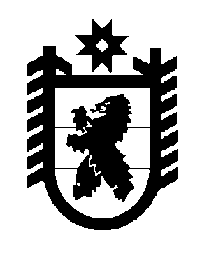 Республика КарелияАдминистрация Олонецкого национального муниципального районаП О С Т А Н О В Л Е Н И Еот 13 февраля 2020 года                             № 115 Об утверждении Комплексной схемы организации дорожного движения Олонецкого национального муниципального районаВ соответствии с Федеральным законом Российской Федерации от 10.12.1995 № 196-ФЗ «О безопасности дорожного движения», Федеральным законом Российской Федерации от 06.10.2003 № 131-ФЗ «Об общих принципах организации местного самоуправления в Российской Федерации», Федеральным законом Российской Федерации от 29.12.2017 № 443-ФЗ «Об организации дорожного движения в Российской Федерации и о внесении изменений в отдельные законодательные акты Российской Федерации», приказом Министерства транспорта Российской Федерации от 26.2.2018 № 480 «Об утверждении Правил подготовки документации по организации дорожного движения», во исполнение подпункта «б» пункта 4 перечня поручений Президента Российской Федерации от 11.04. № Пр-637ГС, в целях обеспечения эффективности организации дорожного движения и совершенствования деятельности в области организации дорожного движения на территории Олонецкого национального муниципального района, Администрация Олонецкого национального муниципального района п о с т а н о в л я е т:Утвердить прилагаемую Комплексную схему организации дорожного движения Олонецкого национального муниципального района.2. 	Контроль за реализацией мероприятий, предусмотренных Комплексной схемой организации дорожного движения, возложить на отдел коммунального хозяйства                        и транспорта Управления жилищно-коммунального хозяйства администрации Олонецкого национального муниципального района  (Т. Христофорова).3. 	Настоящее постановление вступает в силу со дня принятия и подлежит размещению на официальном сайте Олонецкого национального муниципального района             в информационно-телекоммуникационной сети "Интернет".4. 	Контроль за исполнением настоящего постановления возложить на заместителя главы администрации - начальника Управления жилищно-коммунального хозяйства администрации Олонецкого национального муниципального района (Ю. Минин).И.о. главы администрации 	       В.Н. Мурый Утверждена Постановлением АдминистрацииОлонецкого национального муниципального района№ 115 от 13.02.2020гКомплексная схема организации дорожного движенияОлонецкого национального муниципального районаРеспублики Карелия2020 годОглавление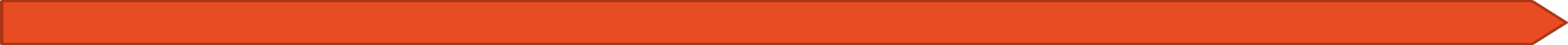 Определения	5Обозначения и сокращения……………………………………………………………………………………………………….……………………….. 7Введение…………………………………………………………………………………………………………………………………………………….. 81. Паспорт комплексной схемы организации дорожного движения……………………………………………………………………….…………… 92.Характеристика сложившейся ситуации по ОДД на  территории Олонецкого национального муниципального района	122.1. Описание используемых методов и средств получения исходной информации	122.2. Анализ организационной деятельности органов государственной власти  субъекта  Российской  Федерации  и  органов  местного самоуправления по ОДД	122.3  Анализ нормативного правового и информационного обеспечения деятельности  в  сфере  ОДД,  в  том  числе  в  сравнении  с  передовым отечественным и зарубежным опытом	132.4  Анализ имеющихся документов территориального планирования и документации по планировке территории, документов стратегического планирования.	142.5  Описание  основных  элементов  дорог,  их  пересечений  и примыканий	152.6  Описание  существующей  организации  движения  транспортных средств  и  пешеходов,  включая  описание  организации  движения маршрутных транспортных средств, размещения мест для стоянки и остановки транспортных средств, объектов дорожного сервиса	292.7  Анализ  параметров  дорожного  движения,  а  также  параметров движения  маршрутных  транспортных  средств  и  параметров размещения мест для стоянки и остановки транспортных средств	302.8 Анализ пассажиро -  и грузопотоков	312.9 Анализ условий дорожного движения, включая данные о загрузке пересечений и примыканий дорог со светофорным регулированием	322.10 Анализ эксплуатационного состояния ТСОДД	342.11 Анализ эффективности используемых методов ОДД	342.12 Анализ причин и условий возникновения дорожно-транспортных происшествий	343. РАЗРАБОТКА ПРОГРАММЫ МЕРОПРИЯТИЙ КСОДД НА ПРОГНОЗНЫЕ ПЕРИОДЫ	373.1 Подготовка принципиальных предложений и решений по основным мероприятиям ОДД	373.2  Проведение  укрупненной  оценки  предлагаемых  вариантов проектирования на основе разработки принципиальных предложений по основным мероприятиям ОДД для каждого из вариантов	393.3  Обеспечение транспортной и пешеходной связанности территорий	403.4  Категорирование  дорог  с  учетом  их  прогнозируемой  загрузки, ожидаемого  развития  прилегающих  территорий,  планируемых мероприятий по дорожно-мостовому строительству	403.5  Распределение транспортных потоков по сети дорог	403.6  Разработка,  внедрение  и  использование  автоматизированной системы  управления  дорожным  движением  (далее  -  АСУДД),  ее функции и этапы внедрения	413.7  Организации  системы  мониторинга  дорожного  движения, установке  детекторов  транспортных  потоков,  организации  сбора  и хранения документации по ОДД, принципам формирования и ведения баз  данных,  условиям  доступа  к  информации,  периодичности  ее актуализации	423.8  Совершенствование системы информационного обеспечения  участников дорожного движения	453.9  Применение реверсивного движения	473.10  Организация  движения  маршрутных  транспортных  средств, включая обеспечение приоритетных условий их движения	483.11  Организация пропуска транзитных транспортных потоков	483.12  Организация пропуска грузовых транспортных средств, включая предложения  по  организации  движения  транспортных  средств, осуществляющих  перевозку  опасных, крупногабаритных  и тяжеловесных  грузов,  а  также  по  допустимым  весогабаритным параметрам таких средств	493.13  Ограничения  доступа  транспортных  средств  на  определенные территории	493.14  Скоростной режим движения транспортных средств на отдельных участках дорог или в различных зонах	493.15  Формирование единого парковочного пространства (размещение гаражей,  стоянок,  парковок (парковочных  мест)  и  иных  подобных сооружений)	503.16  Организация одностороннего движения транспортных средств на дорогах или их участках	503.17  Перечень пересечений, примыканий и участков дорог, требующих введения светофорного регулирования	503.18  Режимы работы светофорного регулирования	523.19  Устранение помех движению и факторов опасности (конфликтных ситуаций), создаваемых существующими дорожными условиями	533.20  Организация  движения  пешеходов,  включая  размещение  и обустройство  пешеходных  переходов,  формирование  пешеходных  и жилых зон на территории муниципального образования	533.21  Обеспечение благоприятных условий для движения инвалидов	533.22  Обеспечение  маршрутов  безопасного  движения  детей  к образовательным организациям	543.23  Организация велосипедного движения	553.24  Развитие  сети  дорог,  дорог  или  участков  дорог,  локально-реконструкционные  мероприятия,  повышающие  эффективность функционирования сети дорог в целом	563.25  Расстановка работающих в автоматическом режиме средств фотовидеофиксации нарушений правил дорожного движения	563.26  Размещение  специализированных  стоянок  для  задержанных транспортных средств	573.27  Формирование  программы  мероприятий  КСОДД  с  указанием очередности реализации, очередности разработки ПОДД на отдельных территориях, а также оценки требуемых объемов финансирования и ожидаемого эффекта от внедрения	574.  Формирование  предложений  по  институциональным преобразованиям,  совершенствованию нормативного  правового, нормативно-технического,  методического  и  информационного обеспечения деятельности в сфере ОДД на территории, в отношении которой осуществляется подготовка КСОДД (разрабатываются в целях обеспечения возможности реализации предлагаемых в составе КСОДД мероприятий)	675. Оценка эффективности мероприятий по организации дорожного движения………………………………………………………………………60Список используемых источников………………………………………………………………………………………………………………………. 61ОПРЕДЕЛЕНИЯАвтомобильная дорога - инженерное сооружение, предназначенное для движения автомобилей. Основными элементами являются: земляное полотно, дорожная одежда, проезжая часть, обочины, искусственные и линейные сооружения и все виды обстановки.Автомобильная дорога второстепенная - дорога, которая по своему значению, объемам перевозок и техническому решению уступает другой пересекающей ее или примыкающей к ней дороге.Автомобильная дорога главная - дорога, которая по своему значению, потокам движения, объемам перевозок или техническим решениям выше другой пересекающей ее или примыкающей к ней дороге. Автомобильная дорога общего пользования - дорога, обеспечивающая движение автомобилей, отвечающих требованиям государственного стандарта (по нагрузкам и габаритам). Находится на балансе органов управления дорожным хозяйством. Дороги общего пользования по своему народнохозяйственному и административному значению подразделяются на дороги федеральные и территориальные. Транспортная сеть - совокупность всех транспортных путей на определённой территории.Транспортный поток- это совокупность транспортных средств, движущихся по проезжей части дороги.Автомобильный транспорт - один из важнейших видов транспорта единой транспортной системы страны, являющийся совокупностью наиболее мобильных и универсальных транспортных средств, и сети автомобильных дорог. Обеспечивает относительно дешёвые и быстрые перевозки грузов и пассажиров.Дорожная деятельность - деятельность по проектированию, строительству, реконструкции, капитальному ремонту, ремонту и содержанию автомобильных дорог. Дорожное движение - совокупность общественных отношений, возникающихвпроцессеперемещениялюдейигрузовспомощьютранспортных средств или без таковых в пределахдорог.Интенсивность движения - количество автомобилей, проходящих через определённое сечение дороги в единицу времени (за сутки или за один час).Задержки движения – потери времени не только на все вынужденные остановки транспортных средств перед перекрёстками, железнодорожными переездами, при заторах на перегонах, но также из-за снижения скорости транспортного потока по сравнению со сложившейся средней скоростью свободного движения на данном участке дороги.Плотность дорожной сети- отношение общей протяжённости всех автомобильных дорог определённой области (района) к площади этой области (района).Пропускная способность дороги - максимальное число автомобилей, которое может пропустить участок дороги в единицу времени в одном или двух направлениях в рассматриваемых дорожных и погодно-климатических условиях.Искусственные сооружения - сооружения, устраиваемые на дорогах при пересечении рек, оврагов, горных хребтов, дорог и других препятствий, снегозащитные, противообвальные. Основные искусственные сооружения: мосты, путепроводы, тоннели, эстакады, трубы, водоотводные устройства, галереи, подпорные стены и др.Проезжая часть - элемент дороги, предназначенный для движения безрельсовых транспортных средств.Полоса движения - любая из продольных полос проезжей части, обозначенная или не обозначенная разметкой и имеющая ширину, достаточную для движения автомобилей в один ряд.Перекрёсток - место пересечения, примыкания или разветвления дорог на одном уровне, ограниченное воображаемыми линиями, соединяющими соответственно противоположные, наиболее удалённые от центра перекрёстка начала закруглений проезжих частей. Не считаются перекрёстками выезды с прилегающих территорий.Островок безопасности - элемент обустройства дороги, разделяющий полосы движения (в том числе полосы для велосипедистов), а также полосы движения и трамвайные пути, конструктивно выделенный бордюрным камнем над проезжей частью дороги или обозначенный техническими средствами организациидорожногодвиженияипредназначенныйдляостановкипешеходов при переходе проезжей части дороги. К островку безопасности может относиться часть разделительной полосы, через которую проложен пешеходный переход.Светофор дорожный (светофор) - светосигнальное устройство для регулирования движения.Светофорный объект - группа светофоров, установленных на участке улично-дорожной сети, очерёдность движения по которому конфликтующих транспортных потоков или транспортных и пешеходных потоков регулируется светофорной сигнализацией.Пешеход- человек, передвигающийся пешком, то есть с помощью ног, методами ходьбы, бега или прыжков. Пешее передвижение возможно босиком или в обуви. Согласно Правилам дорожного движения, в Российской Федерации «пешеход» - лицо, находящееся вне транспортного средства на дороге и не производящее на ней работу.Велосипед- транспортное средство, кроме инвалидных колясок, которое имеет, по крайней мере, два колеса и приводится в движение, как правило, мускульной энергией лиц, находящихся на этом транспортном средстве, в частности при помощи педалей или рукояток, и может также иметь электродвигатель номинальной максимальной мощностью в режиме длительной нагрузки, не превышающей 0,25 кВт, автоматически отключающийся на скорости более 25 км/ч. Велосипедист - лицо, управляющее велосипедом.Велосипедная дорожка - конструктивно отделённый от проезжей части и тротуара элемент дороги (либо отдельная дорога), предназначенный для движения велосипедистов и обозначенный знаком 4.4.1. «Велосипедная дорожка».Парковка (парковочное место) – специально обозначенное и при необходимости обустроенное и оборудованное место, являющееся, в том числе, частью автомобильной дороги и (или) примыкающее к проезжей части и (или) тротуару, обочине, эстакаде или мосту либо являющееся частью подэстакадных или подмостовых пространств, площадей и иных объектов улично-дорожной сети, зданий, строений или сооружений и предназначенное для организованной стоянки транспортных средств на платной основе или без взимания платы по решению собственника или иного владельца автомобильной дороги, собственника земельного участка либо собственника соответствующей части здания, строения или сооружения.Транспортно-эксплуатационные показатели дороги - ряд параметров, определяющих технический уровень дороги и ее эксплуатационные возможности. В зависимости от значений показателей дорогу относят к той или иной категории. Основными показателями являются: скорость, интенсивность и состав движения, пропускная и провозная способности, уровень аварийности, качество дорожного покрытия, время сообщения, себестоимость перевозок автомобильным транспортом и другое.Улица- автомобильная городская дорога в пределах населённого пункта.Покрытие дорожное- верхняя часть дорожной одежды, воспринимающая усилия от колёс автомобилей и подвергающаяся непосредственному воздействию атмосферных факторов.Разметка дорожная (разметка) - линии, стрелы и другие обозначения на проезжей части, дорожных сооружениях и элементах дорожного оборудования, служащие средством зрительного ориентирования участников дорожного движения или информирующие их об ограничениях и режимахдвижения.Знак дорожный- устройство в виде панели определённой формы с обозначениями или надписями, информирующими участников дорожного движения о дорожных условиях и режимах движения, о расположении населённых пунктов и других объектов.Мост- искусственное сооружение, возведённое через любое водное препятствие.Эстакада – инженерное сооружение, состоящее из ряда однотипных опор и пролётов, предназначенное для размещения дороги выше уровня земли с целью обхода занятой территории.Путепровод- одно из видов мостовых сооружений, пропускающее дорогу над другой дорогой – автомобильной илижелезнодорожной.Тоннель- подземное сооружение в виде коридора, по которому проложены пути (автомобильные, пешеходные, железнодорожные идругие).Дорожно-транспортное происшествие (ДТП) - событие, возникшее в процессе движения по дороге транспортного средства и с его участием, при котором погибли или ранены люди, повреждены транспортные средства, сооружения, грузы либо причинён иной материальный ущерб.Аварийно-опасный участок дороги (место концентрации ДТП) - участок дороги, улицы, не превышающий 1000 метров вне населённого пункта или 200 метров в населённом пункте, либо пересечение дорог, улиц, где в течение отчётного года произошло три и более ДТП одного вида или пять и более ДТП независимо от их вида, в результате которых погибли или были ранены люди.ОБОЗНАЧЕНИЯ И СОКРАЩЕНИЯВВЕДЕНИЕСтруктура формирования документа «Комплексная схема организации дорожного движения», а также требования к его содержанию определены приказом Министерства транспорта Российской Федерации от 26 декабря 2018г. №480 «Об утверждении Правил подготовки документации по организации дорожного движения».Объект исследования – улично-дорожная сеть, объекты транспортной инфраструктуры, организация дорожного движения и транспортно-эксплуатационное состояние дорог муниципального образования «Олонецкий национальный муниципальный район».Целью разработки Комплексной схемы организации дорожного движения (далее КСОДД) муниципального образования «Олонецкий национальный муниципальный район» являются:обеспечение безопасности дорожного движения,упорядочение и улучшение условий дорожного движения транспортных средств и пешеходов,организация пропуска прогнозируемого потока транспортных средств и пешеходов, повышение пропускной способности дорог и эффективности их использования,организация транспортного обслуживания новых или реконструируемых объектов (отдельного объекта или группы объектов) капитального строительства различного функционального назначения,снижение экономических потерь при осуществлении дорожного движения транспортных средств и пешеходов,снижение негативного воздействия от автомобильного транспорта на окружающую среду.При разработке КСОДД реализуются следующие задачи:сбор и анализ данных о параметрах улично-дорожной сети и существующей схеме организации дорожного движения, выявление проблем, обусловленных недостатками в развитии территориальной транспортной системы,анализ существующей системы пассажирского транспорта на территории Олонецкого национального муниципального района,анализ существующей сети транспортных корреспонденций Олонецкого национального муниципального района с другими муниципальными образованиями и территориями,анализ планов социально-экономического развития Олонецкого национального муниципального района,разработка мероприятий по оптимизации схемы организации дорожного движения (далее ОДД) и повышению безопасности дорожного движения на территории Олонецкого национального муниципального района,разработка мероприятий по оптимизации парковочного пространства на территории Олонецкого национального муниципального района,разработка мероприятий по оптимизации работы системы пассажирского транспорта с учётом существующих и прогнозных характеристик пассажиропотоков на территории Олонецкого национального муниципального района,разработка мероприятий по повышению транспортной доступности Олонецкого национального муниципального района и развитию транспортных связей с другими муниципальными образованиями и территориями.1. ПАСПОРТ КОМПЛЕКСНОЙ СХЕМЫ ОРГАНИЗАЦИИ ДОРОЖНОГО ДВИЖЕНИЯ2.Характеристика сложившейся ситуации по ОДД на  территории Олонецкого национального муниципального района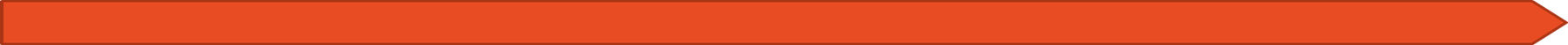 2.1. Описание используемых методов и средств получения исходной информацииИсходная информация для разработки комплексной схемы организации дорожного движения на территории Энского муниципального района получена из следующих источников:  1.  Исходная информация согласно примерного перечня  информации,  необходимой  для  разработки документации по ОДД, установленного приказом Минтранса РФ от 17.03.2015 №43 «Об утверждении Правил подготовки проектов и схем организации дорожного движения»; 2.  Данные, полученные из общедоступных официальных интернет источников.3. Проведение транспортных обследований на территориимуниципального образования с целью  сбора  недостающих  данных  для разработки  КСОДД  не  требуется.2.2. Анализ организационной деятельности органов государственной власти  субъекта  Российской  Федерации  и  органов  местного самоуправления по ОДДАнализ  деятельности  органов  государственной  власти  субъекта Российской  Федерации  и  органов  местного  самоуправления  по  ОДДпоказал,  что  Администрацией Олонецкого национального муниципального района проводится значительная работа в области организации дорожного движения. Согласно структуре расходов на 2020 год 23 300 000 рублей запланировано в городском и сельских поселениях районана «содержание и ремонт автомобильных дорог местного значения».Проект организации дорожного движения разработанна 11,24 км автодорог местного значенияв городскомпоселении района.2.3  Анализ нормативного правового и информационного обеспечения деятельности  в  сфере  ОДД,  в  том  числе  в  сравнении  с  передовым отечественным и зарубежным опытомВ  Олонецком национальном муниципальном районе в городском и сельских поселенияхутверждены  муниципальные  программы«Комплексное развитие  транспортной инфраструктуры»,  основными  целями  которых являются:   обеспечение безопасности, качества и эффективности транспортного обслуживания  населения,  а  также  юридических  лиц  и  индивидуальных предпринимателей,  осуществляющих  экономическую  деятельность  (далее субъекты  экономической  деятельности)  на  территории  муниципального образования; обеспечение доступности объектов транспортной инфраструктуры для населения и субъектов экономической деятельности в соответствии с нормативами градостроительного проектирования;  развитие  транспортной  инфраструктуры  в  соответствии  с потребностями  населения  в  передвижении,  субъектов  экономической деятельности  -  в  перевозке  пассажиров  и  грузов  на  территории муниципального образования; развитие  транспортной  инфраструктуры,  сбалансированное  с градостроительной деятельностью в муниципальном образовании;  обеспечение условий для управления транспортным спросом;создание  приоритетных  условий  для  обеспечения  безопасности жизни  и  здоровья  участников  дорожного  движения  по  отношению  к экономическим результатам хозяйственной деятельности;  создание приоритетных условий движения транспортных средств общего пользования по отношению к иным транспортным средствам;  условия для пешеходного и велосипедного передвижения населения;  эффективность  функционирования  действующей  транспортной инфраструктуры.  Бюджетные  средства,  направляемые  на  реализацию программы,  должны  быть  предназначены  для  реализации  проектов модернизации  объектов  транспортной  инфраструктуры  и  дорожного хозяйства, связанных с ремонтом, реконструкцией существующих объектов, а также со строительством новых объектов.2.4  Анализ документов территориального планирования и документации по планировке территории, документов стратегического планирования.Анализ  имеющихся  документов  территориального  планирования  и документации  по  планировке  территории,  документов  стратегического планирования  позволил  выявить,  что  в  число  мер,  направленных  на совершенствование  транспортной  инфраструктуры  Олонецкого национального муниципального  района включены: сохранение  существующей  сети  автомобильных  дорог  местного значения, доведение ее технического состояния до уровня, соответствующего нормативным требованиям; сохранение  сети  местных  автомобильных  дорог  с  твердым покрытием,  обеспечивающих  связь  населенных  пунктов  с  центром муниципального района; создание  условий  для  обеспечения  единого  экономического  и транспортного пространства, свободы перемещения населения и товаров по району и за его пределы посредством модернизации и поэтапного развития сети  автомобильных  дорог,  отвечающей  интересам  граждан, грузовладельцев; формирование комфортного грузо-  и  пассажиропотока, гармоничного  развития  и  эффективного  взаимодействия  всех  видов транспорта.В  сфере  автомобильных  пассажирских  перевозок  должна  быть предусмотрена  поэтапная  модернизация  маршрутной  сети  пригородного сообщения  с  учетом  уровня  благосостояния  населения  по  следующим направлениям: создание  условий  для  работы  предприятий  пассажирского транспорта  с  органами  местного  самоуправления  по  заключеннымконтрактам на выполнение перевозок населения (муниципальный заказ); организация  пассажирских  перевозок  на  таком  уровне,  который обеспечивал бы безубыточную работу предприятий и позволял обновлять подвижной состав в соответствии с нормативами.2.5  Описание  основных  элементов  дорог,  их  пересечений  и примыканийТранспортная система  района  представлена  одним видом  – автодорожной транспортной системой (рис.1)Автомобильная транспортная система представлена сетью автомобильных дорог федерального, регионального илимежмуниципального  значения, местного значенияи является  наиболее перспективной  и  социально  значимой  для  муниципального  района. (Далее перечислить федеральные и региональные дороги, местные дороги и указать их протяженность).Через весь район (Мегрега, Олонец, Тукса, Ильинское, Тулокса, Видлица) проходит магистральная железная дорогаЯнисъярви- Лодейное Поле.В состав ж/д узловОлонецкого района входят: участок железнодорожной линии Янисъярви - Лодейное Поле и 3 станций (Олонец, Ильинская, Видлица).Однопутная линия Янисъярви - Лодейное Поле является звеном широтной магистрали Санкт-Петербург - Мурманск и обеспечивает транспортно-экономические связи Республики Карелияс Мурманской областью, с Европейской частью России. Пассажирские перевозки не осуществляются.Рис.4-описание основных транспортных магистралей Район располагает хорошо развитой сетью грунтовых дорог (359,064 км) и 305,636 км дорог с твердым усовершенствованным покрытием, которые позволяют иметь сообщение со всеми населенными пунктами.  Все сельские поселения соединены с районным центром (г.Олонец) дорогами с твердым покрытием. Основным линейным элементом планировочного каркаса территории является автодорога федерального значения Р-21 «Кола», которая проходит через весь район, образующая главный транспортный коридор, протяженностью 90 км. Общая протяженность дорог по району 664,699 км., (таблица 1 и таблица 2).  Таблица  1  -  Перечень  автомобильных  дорог  общего  пользования федерального и регионального значенияТаблица 2 - Перечень автомобильных дорог общего пользования местного значенияУлично-дорожная сеть является основным образующим элементом транспортной, инженерной и социальной инфраструктуры населенных пунктов. Развитие дорожной сети и инфраструктурных объектов в комплексном развитии района является одним из наиболее социально-значимых вопросов. Сеть внутрирайонных автомобильных дорог обеспечивает мобильность населения и доступ к материальным ресурсам, позволяет расширить производственные возможности экономики за счет снижения транспортных издержек и  затрат  времени  на перевозки.  Анализ сложившейся улично-дорожной сети выявляет следующие недостатки:отсутствие удобных транспортных связей между планировочными районами района, в связи с наличием естественных (рекаСяндебка) между д.Сяндеба и д.Устье Тулоксы;необходимость проведения ремонта 20,0% дорожного покрытия.2.6  Описание  существующей  организации  движения  транспортных средств  и  пешеходов,  включая  описание  организации  движения маршрутных транспортных средств, размещения мест для стоянки и остановки транспортных средств, объектов дорожного сервисаОлонецкий национальный муниципальный район расположенвюжной части Республики Карелия. На севере и северо-западе граничит — с Пряжинским и Питкярантским районами Республики Карелия, на юге и юго-востоке — с Ленинградской областью. Функционально-планировочный каркас  территории  района  содержит  транспортные  коридоры и примыкающие к ним локальные планировочные образования. На специфику  расселения  Олонецкого национального  муниципального  района  оказывает  значительное влияние  расположение  таких  важнейших  планировочных  осей,  как автодорогиР-21 «Кола», «Олонец-Питкяранта-Леппясилта», «Олонец-Верховье», «Усланка-Мегрега-Обжа». Наличие  таких  крупных элементов  опорного  каркаса  территории  является  основой  развития (поддержки) для ряда населенных пунктов.  	Автомобильное транспортное сообщение представлено сетью автомобильных дорог федерального, регионального и  муниципального  значения,  является  наиболее перспективным  и  социально  значимым  для  муниципального  района.  Между населенными пунктами района также имеется автобусное сообщение. Составным звеном инфраструктуры являются автотранспортные предприятия, обеспечивающиепассажирские  и  грузовые  перевозки,  оборудованные автобусные остановки.Хранение транспортных средств осуществляется на придомовых территориях, гаражных кооперативах. Парковочные места имеются у всех объектов социальной инфраструктуры и у административных зданий хозяйствующих организаций.2.7  Анализ  параметров  дорожного  движения,  а  также  параметров движения  маршрутных  транспортных  средств  и  параметров размещения мест для стоянки и остановки транспортных средствЧисло  отправлений  автобусов по району в  сутки  -  31.За  сутки  в  среднем  по  Олонецкого национальному муниципальному району  обслуживается  -  200 пассажиров.Таблица 3- Анализ сети маршрутного транспорта Олонецкого национального муниципального районаПригородное автобусное движение между населенными пунктами организовано в соответствии с расписанием.Исходя из удаленного расположения населенных пунктов, расположенных на территории района от г.Олонца, не удается разбить вышеуказанные маршруты на наиболее или наименее востребованные. Каждый из вышеуказанного маршрута является востребованным. 2.8 Анализ пассажиро-  и грузопотоковКоличество организаций (включая индивидуальных предпринимателей), осуществляющих транспортныегрузовые  и пассажирские перевозки – 11 ед. Перевезено пассажиров и пассажирооборот автобусов общего пользования, включая (крупные, средние организации, субъекты малого предпринимательства) составляет 23,869 тыс.чел. Пассажирооборот- всего,  составляет  301,258 тыс. пасс.-км.Транспортное обслуживание населения Олонецкого национального муниципального района осуществляется ООО «АТП»,ООО «Путинауто».  Кроме того, на автобусных маршрутах деятельность по перевозкепассажиров осуществляют частные предприниматели, имеющие собственные автобусы, такие как ИППетров В.В.Грузоперевозки в Олонецком национальном муниципальном районе осуществляется, как автотранспортными предприятиями, так и предприятиями других видов экономической деятельности, имеющими на балансе грузовой транспорт.Через территорию района проходит автомобильная дорога федерального значения Р-21 и железная дорога, соединяющие европейскую часть России с Мурманской областью и т.д. Существенное позитивное влияние на экономику Олонецкого национального муниципального района оказывает деятельность предприятий железнодорожного транспорта, обслуживающих железнодорожные станции района и участки Янисъярви - Лодейное Поле железной дороги, проходящей по территории района. Грузовые железнодорожные станции, расположенные на территории Олонецкого района: г.Олонец. Через Олонецкий район ежедневно проходит 1 грузовой поезд. Пассажирские поезда не проходят.Перспективы развития транспортной инфраструктуры в Олонецком национальном муниципальном районе связаны с реконструкцией и расширением дорожной сети, в том числе «Олонец-Питкяранта-Леппясилта», проходящих по территории района.2.9 Анализ условий дорожного движения, включая данные о загрузкепересечений и примыканий дорог со светофорным регулированиемНа территории Олонецкого района действует 1 светофорный объект, в г.Олонец. Также, на территории Олонецкого района располагаются 9железнодорожных переездов (д.Мегрега, д.Тукса, пос.Ильинское, д.Устье Тулоксы, с.Видлица).Наиболее загруженными автомобильными перекрестками являются:Рис.7 Перекресток улиц Свирских Дивизий и Урицкоговг.ОлонецПересечение улицы Свирских Дивизий и улицы Урицкого один из наиболее загруженных	участков дорожного движения. В периоды с 7.30 до 8.30 часов здесь периодически образуются «пробки». В качестве возможного решения проблемы рассматривается вопрос введения (изменение режима работы и т.д.) светофорного регулирования участка.2.10 Анализ эксплуатационного состояния ТСОДДТехнические средства организации дорожного движения в Олонецком национальном муниципальном районе находятся в удовлетворительном состоянии.ПОДД разработан в Олонецком городском поселении2.11 Анализ эффективности используемых методов ОДДАнализ эффективности используемых методов организации дорожного движения в Олонецком районе показал, что основными направлениями является: - обеспечение работоспособности дорожной сети; - развитие сети автомобильных дорог общего пользования;- сохранение существующей сети автомобильных дорог - снижение количества дорожно-транспортных происшествий и мест концентрации ДТП.2.12 Анализ причин и условий возникновения дорожно-транспортных происшествийПроблема опасности дорожного движения в муниципальном образовании «Олонецкий национальный муниципальный район», связанная с автомобильным транспортом, в последнее десятилетие приобрела особую остроту, в связи с недостаточной эффективностью функционирования системы обеспечения безопасности дорожного движения и крайне низкой дисциплиной участников дорожного движения.За 12 месяцев 2019 года на территории района произошло 232 дорожно-транспортных происшествий. Зарегистрировано 35 ДТП, подлежащих включению в государственную статистическую отчетность, в которых 4 человека погибло и 43 ранено.Произошло 10 дорожно-транспортных происшествия, подлежащих включению в государственную статистическую отчетность с участием несовершеннолетних в возрасте до 16 лет, в которых 9 детей получили ранения.Основными причинами ДТП, подлежащих включению в государственную статистическую отчетность является: ДТП по вине водителей, несоответствие скорости конкретным условием движения, нарушение правил проезда пешеходного перехода, другие нарушения ПДД водителем, несоблюдение очередности проезда, нарушение правил обгона, нахождение на проезжей части пешехода без цели его перехода, пересечение велосипедистом проезжей части по пешеходному переходу.Показатели аварийности за период с 2016 по 2019 г.гСамыми «аварийно-опасными» днями недели за текущий период является: понедельник, четверг, воскресенье.В течение суток дорожно-транспортные происшествия наиболее часто происходили с 08.00-12.00 и 12.00-16.00, наименее «аварийное» время суток с 00.00-04.00.Наиболее количество дорожно-транспортных происшествий зарегистрировано на участке федеральной автодороге Р-21 «Кола» - 63 ДТП, на автодороге «Олонец-Питкяранта-Леппясилта» – 30, на автодороге «Олонец-Верховье» - 17, в Олонце – 67 ДТП, в других населенных пунктах и дорогах Олонецкого района - 55.Самыми распространенными причинами ДТП на дорогах являются: несоблюдение дистанции, несоблюдение очередности проезда, превышение установленной скорости движения, несоблюдение скорости конкретным условиям, нарушение правил обгона и выезд на встречную полосу движения.3. РАЗРАБОТКА ПРОГРАММЫ МЕРОПРИЯТИЙ КСОДД НА ПРОГНОЗНЫЕ ПЕРИОДЫ3.1 Подготовка принципиальных предложений и решений по основным мероприятиям ОДДВ процессе разработки принципиальных вариантов развития транспортной инфраструктуры в области организации дорожного движения Олонецкого района принимались во внимание прогнозные значения численности населения, прогнозы социально-экономического и градостроительного развития, а также деловую активность на территории района. При разработке сценариев развития транспортного комплекса помимо основных показателей социально-экономического развития учитывались макроэкономические тенденции, таким образом, были разработаны 3 сценария на вариантной основе в составе двух основных вариантов – вариант 1 (базовый) и вариант 2 (умеренно-оптимистический) и вариант 3 (экономически обоснованный) предлагаемого к реализации с учетом всех перспектив развития Олонецкого района. Варианты 1 и 2 прогноза разработаны на основе единой гипотезы внешних условий. Различие вариантов обусловлено отличием моделей поведения частного бизнеса, перспективами повышения его конкурентоспособности и эффективностью реализации государственной политики его развития. Вариант 1 (базовый). Предполагается сохранение инерциальных трендов, сложившихся в последний период, консервативную политику частных компаний инфраструктурного сектора, при стагнации государственного спроса. Вариант 2 (умеренно-оптимистический) На территории Олонецкого района предполагается проведение более активной политики и создание условий для более устойчивого долгосрочного роста. Сценарий характеризует развитие экономики в условиях повышения доверия частного бизнеса, применения дополнительных мер стимулирующего характера, связанных с расходами бюджета по финансированию новых инфраструктурных проектов, поддержанию кредитования наиболее уязвимых секторов экономики, увеличению финансирования развития человеческого капитала. Сценарий характеризуется ростом экономической активности грузовых и пассажирских перевозок, увеличение деловой активности, предполагает также привлечение инвестиций. Вариант 3 (Экономически обоснованный)На территории Олонецкого района предполагается проведение более активной политики и создание условий для более устойчивого долгосрочного роста. Сценарий характеризует развитие экономики в условиях повышения доверия  частного  бизнеса,  применения  дополнительных  мер стимулирующего  характера,  связанных  с  расходами  бюджета  пофинансированию  новых  инфраструктурных  проектов,  поддержанию кредитования  наиболее  уязвимых  секторов  экономики,  увеличению финансирования развития человеческого капитала. Сценарий предполагает реконструкцию автодорог Олонецкого района, предполагает комплексную реализацию основных мероприятий по развитию улично-дорожной сети, предполагает рост транспортной инфраструктуры опережающими темпами, расширение индивидуального жилищного строительства, развитие инфраструктуры пассажирских перевозок.Таблица 4 - Целевые показатели (индикаторы) развития транспортной инфраструктуры* - сохранение показателей в условиях недофинансирования дорожных работ3.2  Проведение  укрупненной  оценки  предлагаемых  вариантов проектирования на основе разработки принципиальных предложений по основным мероприятиям ОДД для каждого из вариантовОсновной  целью  разработки  реконструктивно-планировочных  и организационных  мероприятий  является  обоснование  предложений  по организации дорожного движения в увязке с развитием улично-дорожной сети, обеспечивающих необходимую безопасность движения и пропускную способность на период до 2024 года и на перспективу до 2035 года. Данные мероприятия применяются в том случае, когда физическийлимит  пропускной  способности  существующей  улично-дорожной  сети полностью исчерпан и применение организационных мероприятий никакого положительного эффекта уже не приносит, либо в целях перспективного развития территории, когда планируется увеличение населения, рабочих мест и мест тяготения населения, что в свою очередь может привести в будущем к дефициту дорожно-транспортной инфраструктуры. На основании анализа существующей дорожно-транспортной ситуации в Олонецком районе были выявлены ключевые проблемы, связанные с ОДД: - при дальнейшем развитии и строительстве нового жилья необходимо предусмотреть строительство новых дорог.3.3  Обеспечение транспортной и пешеходной связанности территорийНа территории Олонецкого района предусматривается обеспеченность транспортной и пешеходной связанности территории в рамках разработки КСОДД.Планируется развитие пешеходной сети вдоль региональной дороги «Олонец-Питкяранта-Леппясила», а также ремонт пешеходной сети вдоль дорог местного значения в г.Олонец.3.4  Категорирование  дорог  с  учетом  их  прогнозируемой  загрузки, ожидаемого  развития  прилегающих  территорий,  планируемых мероприятий по дорожно-мостовому строительствуКатегории дорог  местного  значения  общего  пользования подразделяются на: -  дороги поселения; -  дороги муниципального района;К первым относятся автомобильные пути, расположенные в пределах населенных  пунктов  поселения,  кроме  федеральных,  региональных  или межмуниципальных дорог общего пользования и частных автомобильных дорог. Ко  вторым  относятся  автомобильные  пути,  расположенные  на территории муниципального района, кроме федеральных, региональных имежмуниципальных  дорог  общего  пользования,  а  также  дорог  общего пользования местного значения поселений и частных автодорог.Категории  дорог  утверждаются  органом  местного  самоуправления поселения, муниципального района.3.5  Распределение транспортных потоков по сети дорог Основные транспортные потоки в населённых пунктах проходят по дорогам регионального значения.  Основная дорога района регионального значения:«Олонец-Питкяранта-Леппясилта»имеет  интенсивность  движения –  1000авт/сутки. Также большой интенсивностью движения обладают следующие дороги регионального значения:«Олонец-Верховье» - 800авт/сутки.«Усланка-Мегрега-Обжа» - 400авт/сутки. Изменение распределения транспортных потоков в Олонецком районе не предвидится.3.6  Разработка,  внедрение  и  использование  автоматизированнойсистемы  управления  дорожным  движением  (далее  -  АСУДД),  еефункциям и этапам внедренияАвтоматизированные системы управления дорожным движением или АСУДД представляют собой сочетание программно-технических средств, а также мероприятий,  которые  направлены  на  обеспечение  безопасности, снижение транспортных задержек, улучшение параметров УДС, улучшениеэкологической обстановки. Предназначены АСУДД для обеспечения эффективного регулирования потоков транспорта с помощью средств световой сигнализации. Структурно АСУДД представлены тремя основными элементами: -  центральный управленческий пункт или ЦУП;-  каналы связи, в том числе специализированные контроллеры;-  периферийное оборудование. Функция  ЦУП  состоит  в  координации  управляющих  воздействий, анализе данных и контроле. Каналы связи необходимы для передачи данных между  центром  автоматизированных  систем  управления  дорожным движением и периферией. Основное  периферийное  оборудование  автоматизированных  систем управления представлено дорожными контролерами движения различных типов и светофорными объектами.Подключаются контролеры к ЦУП при помощи беспроводной связи, представленной  CDMA,  GPRS,  GSM,  проводной  связи,  представленной xDSL, Ethernet, АССУД, или же комбинированным способом. Последний способ сочетает в себе элементы беспроводной и проводной связи. Автоматизированные  системы  управления  дорожным  движением обеспечивают: -  ручное изменение режимов работы светофоров; -  диспетчерское изменение режимов работы светофоров из ЦУП при возникновении такой необходимости; -  режим «зеленой улицы»; - координированное  жесткое  управление  дорожным  движениемсогласно  командам  центрального  управленческого  пункта автоматизированных  систем  посредством  заданных  программ,  при  этом выбор программы производится автоматически или оператором, что зависит от времени суток; -  координированное  гибкое  управление  дорожным  движением, которое зависит от параметров транспортных потоков, которые измеряются специальными  детекторами  транспорта,  учитывающими  реальную транспортную ситуацию.В  рамках  разработки  КСОДД  для Олонецкого района внедрение АССУД  не является  рациональным,  ввиду  малого  количества  ДТП  и отсутствия транспортных задержек.3.7  Организация системы  мониторинга  дорожного  движения, установки  детекторов  транспортных  потоков,  организации  сбора  и хранения документации по ОДД, принципы формирования и ведения баз  данных,  условия  доступа  к  информации,  периодичность  ее актуализацииМониторинг  интересующих  параметров имеет ряд особенностей. Прежде всего, это комплексность подхода, то есть сбор  статистических  и  иных  данных,  имеющих  отношение  к  оценке состояния БДД в муниципальном образовании. Другая особенность мониторинга состоит в методе анализа, результаты которого должны быть строго подчинены основной цели и должны учитывать разнохарактерную информацию. Представляется целесообразным расширить сферу анализа со стороны управляющих органов в силу следующих причин. В результате мониторинга появляется  возможность  оперативного  реагирования  со  стороны  органов МВД, региональных и местных органов исполнительной власти на изменение рисков и возможность своевременного корректирования политики в области обеспечения БДД. Кроме того, создается основа для проведения со стороны федеральных  органов  управления  дифференцированной  по  регионам политики  в  части  мер  превентивного,  стимулирующего  или  иного воздействия  в  области  снижения  дорожной  аварийности.  Органам управления предоставляется возможность отслеживать изменения в области БДД  и  увязывать  ее  с  общей  социально-  экономической  политикой  региональных  властей.  Региональные  органы  власти  могут  использовать информацию,  полученную  в  результате  мониторинга,  для  оперативного управления экономикой региона и различными ее секторами. Еще один весомый аргумент - возможность организовать прогнозное управление  системой  обеспечения  БДД,  так  как  мониторинг,  наряду  с текущими статистическими данными, содержит аналитическую информацию о  возможном  развитии  ситуации  в  сфере  дорожной  аварийности  в перспективе. Обеспечивается большая реальность текущих и прогнозных оценок  состояния  БДД  в  регионе  в  результате  одновременного прогнозирования результатов деятельности субъектов управления со стороны соответствующих  контрольных  органов  и  со  стороны  участников мониторинга.  Кроме  того,  региональные  органы  управления  могут определить  по  результатам  мониторинга  слабые  места  и  принять необходимые управляющие воздействия, а участники дорожного движения могут  оценить  ситуацию  и  принять  внутренние  решения  о  возможном характере движения в том или ином территориальном образовании, а также оценить  адекватность  политики  по  обеспечению  БДД  в  муниципальном образовании. Главная цель мониторинга на региональном уровне - сохранение общей стабильности в области безопасности дорожного движения, предотвращение кризисных ситуаций, снижение уровня дорожной аварийности в целом. В ее основе - постоянное наблюдение за всеми участниками дорожного движения, состоянием дорожной инфраструктуры и т.п. и принятие своевременных корректирующих воздействий, направленных на снижение уровня дорожной аварийности. Не следует забывать, что в силу уникальности каждого российского региона, при наличии общероссийских тенденций в экономической политике могут  существовать особенности  политики  в  регионах,  что  находит отражение в том числе в области обеспечения БДД. В целом мониторинг системы безопасности дорожного движения в регионе призван решать в комплексе следующие задачи: -  системное и непрерывное  наблюдение  за  состоянием  улично-дорожной сети и обеспечением безопасности дорожного движения; - контроль воздействия макроэкономической среды на систему БДД; -  превентивное обнаружение (на самых ранних стадиях) проблем в области обеспечения БДД, оценка результатов принятых регулирующими органами мер; -  формирование  позиции  регулирующих  органов  относительно целесообразности  и  своевременности  применения  инструментов регулирования. Можно сделать следующие выводы: - сформированная система анализа ситуации по дорожной аварийности играет принципиально важную роль в обеспечении безопасности дорожного движения, однако еще далека от совершенства и нуждается в дальнейшем развитии; -  в  настоящий  период  времени  за  рамки  существующего  анализа ситуации в области дорожной аварийности выходит анализ стратегических целей обеспечения безопасности всех участников дорожного движения с позиции  воздействия  на  экономику  региона.  В то же время, как  было показано  выше,  безопасность  дорожного  движения  напрямую  влияет  на рынок труда, а, следовательно, на характер развития экономики территории. Недостаточный учет факторов внешней среды как на федеральном, так и на региональном уровнях ведет к появлению необратимых ситуаций во всей системе БДД; -  системная диагностика негативных тенденции в деятельности всех участников системы БДД базируется на мониторинге как на современном методе управления экономическим развитием территории. Таким  образом,  мониторинг  БДД -  это  прогнозно-аналитическая система  непрерывного  сбора,  обработки  и  исследования  информации  о современном и будущем состоянии внутренней и внешней среды дорожного движения, создаваемая регулирующими органами с целью эффективного функционирования  и  совершенствования  системы  БДД  на  основе регулирования  и  планирования  развития  ее  отдельных  элементов  и  их совокупности. На основании этого определения можно предположить наличие восьми элементов мониторинга БДД, логически связанных между собой: -  непрерывное наблюдение; -  оценка текущего состояния внутренней среды БДД; -  оценка текущего состояния внешней среды БДД; -  прогноз состояния внутренней среды БДД на перспективу; -  прогноз состояния внешней среды БДД на перспективу; -  оценка прогнозируемого состояния внутренней среды дорожного движения; -  оценка прогнозируемого состояния внешней среды дорожного движения;  - принятие управленческих решении. Исходя  из  вышеизложенного,  мониторинг  безопасности  дорожного движения -  это  специально  организованная  и  непрерывно  действующая информационно-аналитическая  система  комплексного  анализа  состояния БДД, осуществляемого на основании изучения необходимой статистической отчетности,  сбора  и  анализа  дополнительной  информации,  проведения информационно-аналитических  обследований  состояния  и  выявления тенденций  дорожного  движения  с  целью  своевременной  диагностики проблем  и  реализации  наиболее  эффективных  способов  управления, позволяющая  оценить  деятельность  органов  управления  по  обеспечению БДД. Мониторинг может осуществляться на федеральном, региональном и, в идеале, муниципальном уровнях. В рамках разработки КСОДД для Олонецкого района, предложение по внедрению систем мониторинга не является рациональным,  ввиду низких показателей интенсивности транспортных  потоков  и  отсутствия систематических транспортных задержек на сети автомобильных дорог района.3.8  Совершенствование системы информационного обеспечения участников дорожного движенияВсе инженерные разработки схем и режимов движения доводятся в современных условиях до водителей с помощью таких технических средств, как  дорожные  знаки,  дорожная  разметка,  светофоры,  направляющие устройства, которые по существу являются средствами информации. Правила применения  технических  средств  организации  дорожного  движения определены  ГОСТ  Р  52289 -  2004  «Технические  средства  организации дорожного  движения.  Правила  применения  дорожных  знаков,  разметки, светофоров, дорожных ограждений и направлявших устройств». Чем более полно и четко налажено информирование водителей об условиях  и  требуемых  режимах  движения,  тем  более  точными  и безошибочными  являются  действия  водителей.  Избыточное  количество информации, однако, ухудшает условия работы водителя.Существует  ряд  классификационных  подходов  к  описанию информации  в  дорожном  движении.  Представляется  целесообразным подразделять  информацию  по  дорожному  движению  на  три  группы: дорожную, внедорожную иобеспечиваемую на рабочем месте водителя.К дорожной информации относится все, что доводится до сведения водителей (а также пешеходов) с помощью технических средств организации дорожного движения. Во  внедорожную  информацию  входят  периодические  печатные издания  (газеты,  журналы),  специальные  карты-схемы  и  путеводители,информация по радио и телевидению, обращенная к участникам дорожного движения  о  типичных  маршрутах  следования,  метеоусловиях,  состоянии дорог, оперативных изменениях в схемах организации движения и т.д. Информация  на  рабочем  месте  водителя  может  складываться  из визуальной и звуковой, которые обеспечиваются автоматически различными датчиками,  контролирующими  показатели  режима  движения:  например, скорость  движения,  соответствие  дистанции  до  впереди  движущегося  в потоке  транспортного  средства.  Особое  место  занимают  получившие развитие  навигационные  системы,  использующие  бортовые  ЭВМ  и спутниковую связь. Бортовые навигационные системы позволяют водителю, ориентируясь по изображению на дисплее и звуковым подсказкам, вести транспортное средство к намеченному пункту по кратчайшему пути за минимальное времяили  с  наименьшими  затратами  (по  расходу  топлива  и  использованию платных дорог). По  типу  исполнения  бортовые  навигационные  системы подразделяются: -  на  картографические -  показывают  местоположение  и  трассу маршрута на карте, отображаемой на относительно большом графическом дисплее; -  маршрутные-  указывают  водителю  направление  движения  в соответствии с местонахождением транспортных средств и выполняются в виде стандартной магнитолы с небольшим экраном.По типу действия бортовые навигационные системы могут быть: -  пассивные-  планируют  и  отслеживают  маршрут  движения  наосновании записанной в память ЭВМ или на лазерный диск цифровой карты; -  управляемые - могут вносить изменения в маршрут на основании информации, получаемой от систем управления дорожным движением. Последний тип является наиболее перспективным, так как позволяет избежать  попадания  транспортных  средств  в  зоны  заторов,  но  требуетразвитой  инфраструктуры  управления  движением  с  современными средствами телематики. Маршрутное  ориентирование  представляет  собой  систему информационного  обеспечения  водителей,  которая  помогает  водителям четко  ориентироваться  на  сложных  транспортных  развязках,  избегать ошибок  в  выборе направления  движения,  дает  возможность  смягчать транспортную ситуацию на перегруженных направлениях. Маршрутное  ориентирование  необходимо  не  только  для индивидуальных владельцев транспортных средств. От его наличия весьма существенно зависят четкость и экономичность работы такси, автомобилей скорой медицинской помощи, пожарной охраны, связи, аварийных служб. Ошибки  в  ориентировании  водителей  на  маршрутах  следованиявызывают потерю времени при выполнении той или иной транспортной задачи и экономические потери из-за перерасхода топлива. Действия  водителей  увеличивают  опасность  возникновения конфликтных ситуаций в случаях внезапных остановок при необходимости узнать о расположении нужного объекта и недозволенного маневрирования с нарушением правил для скорейшего выезда на правильное направление. В рамках разработки КСОДД для Олонецкого района внедрение новых систем  информационного  обеспечения  не  предусматривается,  так как используемые средства информирования являются достаточными.3.9  Применение реверсивного движенияОтносительно  дорожного  движения  реверс —  это  возможность передвигаться по полосе и в одном и в противоположном направлении. В большинстве случаев реверсивное движение используется временно, на период проведения дорожных работ. Регулируется оно либо временно устанавливаемыми  светофорами,  либо  сотрудниками  ДПС,  либо  самими дорожными рабочими.Необходимость введение реверсивной полосы на дороге обусловлена повышенной интенсивностью движения, которое в различное время суток меняется с одного направления на другое. Утром из спальных районов все едут на работу, по вечерам — домой. Выделение полосы для направления с более интенсивным движением в данное время суток помогает избежать многочасовых пробок. Необходимость организации реверсивного движения на территории Олонецкого районаот сутствует.3.10  Организация  движения  маршрутных  транспортных  средств,включая обеспечение приоритетных условий их движенияПо территории Олонецкого района проходит 10 регулярныхмаршрутов перевозки пассажиров.В рамках разработки КСОДД для Олонецкогорайона ввод новых маршрутов  не  предусматривается. 3.11  Организация пропуска транзитных транспортных потоковСуществующая схема пропуска транзитных транспортных потоков в Олонецком районе является рациональной с  точки  зрения финансовых  и  функциональных  параметров,  поэтому необходимость в ее изменении отсутствует.3.12  Организация пропуска грузовых транспортных средств, включая предложения  по  организации  движения  транспортных  средств, осуществляющих  перевозку  опасных, крупногабаритных  и тяжеловесных  грузов,  а  также  по  допустимым  весогабаритнымпараметрам таких средствНа территории Олонецкого района (в пос.Ильинский) располагается щебеночные карьер, продукцией которых является щебень различной фракции. Продукция отгружается и перевозится автомобильным транспортом через населенные пункты Олонецкого района, а также город Олонец.В целях исключения прохождения потока тяжеловесного транспорта в сторону г. Олонец через пос.Ильинский, д.Алексала, д.Рыпушкалицы, разбивая тем самым дорожное полотно региональной автомобильной дороги «Олонец-Питкяранта-Леппясилта» (загруженность автомобилей более 60т), необходимо рассмотреть возможность отвести транспортный поток с карьеров в объезд через проходящую автомобильную дорогу через пос.совхоза Ильинский-д.Тукса-д.Иммалица. Для этого потребуется реконструкция и строительство объездной автодороги по территории Олонецкого района.3.13  Ограничения  доступа  транспортных  средств  на  определенные территорииВ рамках разработки КСОДД для Олонецкого района предложений по ограничению доступа транспортных средств на определенные территории не предусматривается, в виду отсутствия таких территорий.3.14  Скоростной режим движения транспортных средств на отдельныхучастках дорог или в различных зонахСуществующая  схема  организации  скоростного  режима  движения транспортных средств в Олонецком районе  является рациональной и ее изменение не является необходимым.3.15  Формирование единого парковочного пространства (размещение гаражей,  стоянок,  парковок (парковочных  мест)  и  иных  подобных сооружений)В рамках разработки КСОДД для Олонецкого района предложений по формированию единого парковочного пространства (размещение гаражей, стоянок, парковок (парковочных мест) и иных подобных сооружений) не предусматривается.3.16  Организация одностороннего движения транспортных средств надорогах или их участкахВрамках  разработки  КСОДД  для  Олонецкогорайона  предложений  поорганизации одностороннего движения транспортных средств на дорогах илиих  участках  не предусматривается.3.17  Перечень пересечений, примыканий и участков дорог, требующихвведения светофорного регулированияВ соответствии с ГОСТ Р 52289 «Правила применения дорожных знаков, разметки, светофоров, дорожных ограждений и направляющих устройств»светофоры Т.1 любых исполнений, Т.2, П.1 и П.2 применяют для регулирования движения на перекрестках и в иных местах, где пересекаются в одном уровне транспортные потоки, а также транспортные и пешеходные потоки. Указанные светофоры применяют при наличии хотя бы одного из следующих четырех условий:Условие 1. Интенсивность движения транспортных средств пересекающихся направлений в течение каждого из любых 8 ч рабочего дня недели не менее значений, указанных в таблице.Таблица 5 – Интенсивность движения транспортных потоков пересекающих направлений Условие 2. Интенсивность движения транспортных средств по дороге составляет не менее 600 ед./ч (для дорог с разделительной полосой - 1000 ед./ч) в обоих направлениях в течение каждого из любых 8 ч рабочего дня недели. Интенсивность движения пешеходов, пересекающих проезжую часть этой дороги в одном, наиболее загруженном, направлении в то же время составляет не менее 150 пеш./ч.В населенных пунктах с числом жителей менее 10000 чел. значения интенсивности движения транспортных средств и пешеходов по условиям 1 и 2 составляют 70% от указанных.Условие 3. Значения интенсивности движения транспортных средств и пешеходов по условиям 1 и 2 одновременно составляют 80% или более от указанных.Условие 4. На перекрестке совершено не менее трех дорожно-транспортных происшествий за последние 12 мес., которые могли быть предотвращены при наличии светофорной сигнализации. При этом условия 1 или 2 должны выполняться на 80% или более.На территории Олонецкого района имеется 1 светофорный объект (в г. Олонец).Необходимости в установке дополнительныхсветофорных объектов на нерегулируемых  перекрестках г. Олонец,  в  виду невыполнения  ни  одного  из  условий ГОСТ Р 52289 «Правила применения дорожных знаков, разметки, светофоров, дорожных ограждений и направляющих устройств»нет.3.18  Режимы работы светофорного регулированияВ г.Олонец необходимо провести мероприятия по фактическим замерам интенсивности потоков транспорта на перекрестках «ул.Свирских Дивизий-Урицкого»,для дальнейшей оптимизации режимов светофорного регулирования.3.19  Устранение помех движению и факторов опасности (конфликтных ситуаций), создаваемых существующими дорожными условиямиАнализ условий дорожного движения в Олонецком районе показал, что основными опасными факторами являютсянесоблюдение дистанции, несоблюдение очередности проезда, превышение установленной скорости движения, несоблюдение скорости конкретным условиям, нарушение правил обгона и выезд на встречную полосу движения.3.20  Организация  движения  пешеходов,  включая  размещение  и обустройство  пешеходных переходов,  формирование  пешеходных  и жилых зон на территории муниципального образованияВ состав мероприятий, направленных на совершенствование условий пешеходного движения входят:  -  мероприятия,  направленные  на  снижение  количества  дорожно-транспортных  происшествий  и  тяжести  их  последствий  с  участием пешеходов;  -  мероприятия  по  предупреждению  травматизма  на  пешеходных переходах вблизи детских и общеобразовательных учреждений, а также в местах массового перехода пешеходов;  -  мероприятия,  направленные  на  обеспечение  беспрепятственного движения пешеходных потоков.  На территории Олонецкого района планируется развивать пешеходную сеть и проводить мероприятия по обеспечению безопасности на пешеходных переходах с целью снижения ДТП на данных участках. В этих целях необходимо:- обустроить тротуар или пешеходную дорожку вдоль автомобильных дорог регионального значения «Олонец-Питкяранта-Леппясилта», «Олонец-Верховье».3.21  Обеспечение благоприятных условий для движения инвалидовВ рамках разработки КСОДД для Олонецкого района планируются мероприятия по обеспечению благоприятных  условий  для  движения  инвалидов, данные мероприятия учитываются при разработке проектно-сметной документации на выполнение работ в отношение дорожной деятельности.3.22  Обеспечение  безопасности намаршрутах  движения  детей  кобразовательным организациямЗаконодательство устанавливает жесткие требования к обустройствупешеходных зон, которые находятся в непосредственной близости от детскихучебно-воспитательных учреждений (рисунок 12): 1. Каждый пешеходный переход должен быть обеспечен стационарным наружным освещением.2.  Знаки «Пешеходный  переход»,  «Дети»  должны  быть двухсторонними и размещены на щитах с флуоресцентной плёнкой жёлто-зелёного цвета; дополнительно знаки могут быть со светодиодным мерцающим изображением пешехода;3.  Дорожная  разметка  на  пешеходном  переходе  должна  читаться круглый год. Полосы «зебры» должны быть выполнены в бело-жёлтых тонах. 4. Дорожные знаки «Дети» или «Школа» могут быть продублированы на асфальте. 5. Если пешеходный переход расположен на дороге, проходящей вдоль территории детских учреждений, обязательно наличие светофора типа Т.7. 6.  Обязательно  пешеходное  ограждение  перильного  типа,  котороеустанавливается на расстоянии  от пешеходного перехода в обе стороны, чтобы  дети  не  могли  выбежать  на  проезжую  часть  вне  пешеходного перехода. При этом выход с территории детских учреждений должен быть смещен относительно пешеходного перехода для предотвращения внезапного выхода детей на проезжую часть.7. За 10- от перехода на проезжей части должны быть обустроены искусственные дорожные неровности («лежачий полицейский»).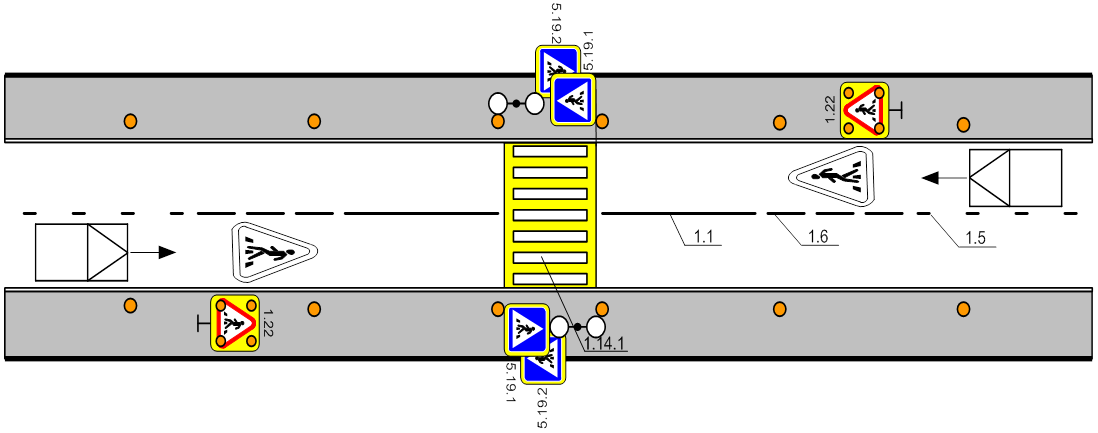 Рисунок 12 – Оборудование пешеходного переходаДля улучшения условий движения детей к образовательным учреждениям необходимо выполнить следующие мероприятия:- в г.Олонец на ул.Полевая, ул.Пушкина, ул.К.Маркса, ул.Ленина, ул.30-летия Победы необходимо устройство светофоров типа Т.7.,искусственных дорожных неровностей и местами пешеходное  ограждение  перильного  типа.3.23  Организация велосипедного движенияСпециализированные дорожки  для  велосипедного  движения  на территории  Олонецкого  района  не  предусмотрены.  Движение велосипедистов  осуществляется  в  соответствии  с  требованиями  ПДД  по дорогам общего пользования.3.24  Развитие  сети  дорог,  дорог  или  участков  дорог,  локально-реконструкционныемероприятия,  повышающие  эффективность функционирования сети дорог в целомРазвитие сети  дорог,  дорог  или  участков  дорог,  локально-реконструкционные  мероприятия,  повышающие  эффективность функционирования  сети  дорог  в  целом  в  Олонецком  районе  не предусматривается  из-за  полного  удовлетворения  существующей транспортной сети сложившемуся транспортному спросу в районе. 3.25  Расстановка работающих в автоматическом режиме средств фото-видеофиксации нарушений правил дорожного движенияДля  профилактики  нарушений  ПДД  на  дорогах Олонецкого района необходимо использование средств фото-видеофиксации. Для контролясоблюдения водителями транспортных средств правил дорожного движения могут  использоваться: стационарные  средства  автоматической  фиксации,  размещаемые  на конструкциях  дорожной  инфраструктуры  или  специальныхконструкциях; передвижные средства автоматической фиксации, размещаемые на  участках  дорог  в  зоне  ответственности  постов,  маршрутов патрулирования.  Так  как  значительное  количество  ДТП  происходит  на  дорогах федерального, регионального или межмуниципального значения и связано с превышением установленного ограничения скорости движения, то необходима установка камер на аварийно-опасных участках указанных дорог.  Необходимо установка средств фото-видеофиксации на автомобильной дороги регионального значения «Олонец-Питкяранта-Леппясилта» на участках от г.Олонец до пос.Ильинский и от пос.Ильинский до с.Видлица в связи с  превышением установленного ограничения скорости движения участниками дорожного движения.3.26  Размещение  специализированных  стоянок  для  задержанныхтранспортных средствРазмещение специализированных стоянок для задержанных транспортных средств не предусмотрено.Создание специализированных стоянок для хранения задержанного транспорта невозможно в связи с отсутствием необходимых свободных площадок или земельных участков.3.27  Формирование  программы  мероприятий  КСОДД  с  указанием очередности реализации,очередности разработки ПОДД на отдельных территориях, а также оценки требуемых объемов финансирования и ожидаемого эффекта от внедренияСредства,  необходимые  на  реализацию  мероприятий КСОДД, рассчитаны для ремонта автомобильных дорог общего пользования местного значения и улично-дорожной сети, уровень состояния которых требует дополнительных финансовых вложений к возможностям местного бюджета для изготовления проектной документации и реконструкции дорог улично-дорожной сети. Реальная ситуация с  возможностями  регионального бюджета  не  позволяет  обеспечить  конкретное  планированиемероприятий такого рода даже в краткосрочной перспективе. Таким образом, возможности органов местного  самоуправления  поселений  должны  быть сконцентрированы на решении посильных задач на доступной финансовой основе (содержание, текущий ремонт дорог). Расходы на реализацию КСОДД  представлены в таблице 6.Объемы финансирования носят прогнозный характер и подлежат уточнению в установленном порядке.Достижение  целей  и  решение  поставленных  задач  обеспечивается путем реализации мероприятий, которые разрабатываются исходя из целевых индикаторов, представляющих собой доступные наблюдению и измерению характеристики  состояния  и  развития  системы  транспортной инфраструктуры поселения. Разработанные мероприятия систематизированы по степени их актуальности. Список  мероприятий  на  конкретном  объекте  детализируется  после разработки  проектно-сметной  документации.  Стоимость  мероприятийопределена ориентировочно, основываясь на стоимости уже проведенных аналогичных мероприятий.Таблица 6 - Программа мероприятий КСОДДТаблица 7- Очередность реализации мероприятий4.  Формирование  предложений  по  институциональным преобразованиям,  совершенствованию нормативного  правового, нормативно-технического,  методического  и  информационного обеспечения деятельности в сфере ОДД на территории, в отношении которой осуществляется подготовка КСОДД (разрабатываются в целях обеспечения возможности реализации предлагаемыхв составе КСОДД мероприятий)Основными направлениями совершенствования нормативно-правовой базы, необходимой для функционирования и развития улично-дорожной сети поселения являются:•  применение экономических мер, стимулирующих инвестиции в объекты транспортной инфраструктуры в сфере ОДД; •  координация  мероприятий  и  проектов  строительства  и реконструкции объектов транспортной инфраструктуры в сфере ОДД между органами государственной власти (по уровню вертикальной интеграции) и бизнеса; •  координация  усилий  федеральных  органов  исполнительной власти, органов исполнительной власти, органов местного самоуправления, представителей  бизнеса  и  общественных  организаций  в  решении  задач реализации мероприятий (инвестиционных проектов); •  запуск  системы  статистического  наблюдения  и  мониторинганеобходимой обеспеченности учреждениями транспортной инфраструктуры поселений в сфере ОДД в соответствии с утвержденными и обновляющимися нормативами; •  разработка  стандартов  и  регламентов  эксплуатации  и  (или) использования объектов транспортной инфраструктуры в сфере ОДД на всех этапах жизненного цикла объектов. Развитие  улично-дорожной  сети  на  территории  района  должно осуществляться  на  основе  комплексного  подхода,  ориентированного  на совместные усилия различных уровней власти: федеральных, региональных, муниципальных.  Улично-дорожная  сеть  Олонецкого  района  является элементом транспортной системы Республики Карелия, поэтому решение всехзадач, связанных с оптимизацией улично-дорожной сети на территории, не может  быть  решено  только  в  рамках  полномочий  органовместного самоуправления. Данные  в  КСОДД  предложения  по  развитию  улично-дорожной сети предполагается реализовывать с участием бюджетов всех уровней.  Задачами  органов  местного  самоуправления  станут организационные  мероприятия  по  обеспечению  взаимодействия  органов государственной  власти  и  местного  самоуправления,  подготовка инициативных предложений по развитию улично-дорожной сети.Система управления КСОДД  и контроль над ходом ее выполнения определяется в соответствии с требованиями, определенными действующим законодательством. Механизм  реализации КСОДД  базируется  на  принципах  четкого разграничения полномочий и ответственности всех исполнителей КСОДД.  Ответственным  за  реализацию  КСОДД  в  рамках подразделений администрации, является лицо, назначаемое постановлением главы  администрации  в  соответствии  с  установленным  порядком.  При реализации КСОДД  назначаются координаторы КСОДД, обеспечивающее общее управление реализацией конкретных мероприятий, прописанных в Схеме. Координаторы Схемы несут ответственность за своевременность иэффективность  действий  по  реализации  мероприятий,  прописанных  в КСОДД,  а  также  за  достижение  утвержденных  значений  целевых показателей  эффективности развития  улично-дорожной  сети Энского муниципального района. Основными  функциями  администрации  Олонецкого национального муниципального  района  по реализации КСОДД являются: оценка эффективности использования финансовых средств; вынесение  заключения  по  вопросу  возможности  выделения бюджетных средств на реализацию КСОДД; реализация мероприятий КСОДД; подготовка и уточнение перечня мероприятий, прописанных всхеме, и финансовых потребностей на их реализацию; организационное,  техническое  и  методическое  содействие организациям, участвующим в реализации мероприятий КСОДД; обеспечение взаимодействия органов местного самоуправления и организаций, участвующих в реализации КСОДД; мониторинг и анализ реализации КСОДД;сбор  информации  о  ходе  выполнения  производственных  и инвестиционных программ организаций в рамках проведения мониторинга КСОДД;   осуществление оценки эффективности КСОДД и расчет целевых показателей и индикаторов реализации КСОДД; подготовка заключения об эффективности реализации КСОДД; подготовка  докладов  о  ходе  реализации  КСОДД  главе администрации  муниципального  образования  и  предложений  о  ее корректировке; осуществление  мероприятий  в  сфере  информационного освещения и сопровождения реализации КСОДД. В  рамках  осуществляемых  функций  администрация  подготавливаетсоответствующие  необходимые  документы  для  использования организациями, участвующими в реализации КСОДД. Общий контроль над ходом реализации КСОДД  осуществляет Глава администрации Олонецкого национального муниципального района. Внесение  изменений  в КСОДД  осуществляется  по  итогам  анализа отчета о ходе выполнения КСОДД за истекший период. Корректировка КСОДД осуществляется в случаях:отклонений  в  выполнении  мероприятий  КСОДД  в предшествующий период; приведение объемов финансирования КСОДД в соответствие с фактическим уровнем  цен  и  фактическими  условиями  бюджетного финансирования; снижения  результативности  и  эффективности  использования средств бюджетной системы; в случае изменения дорожно-транспортной ситуации; уточнения  мероприятий,  сроков  реализации  объемов финансирования мероприятий.Координаторы КСОДД в течение 30 дней после утверждения отчета о  ходе выполнения КСОДД за истекший период составляют  предложения  по  корректировке КСОДД  и  представляют  их  для  утверждения  в  установленном  порядке. Обязательная корректировка КСОДД проводится не реже, чем раз в пять лет.5. ОЦЕНКА ЭФФЕКТИВНОСТИ МЕРОПРИЯТИЙ ПО ОРГАНИЗАЦИИ ДОРОЖНОГО ДВИЖЕНИЯСПИСОК ИСПОЛЬЗОВАННЫХ ИСТОЧНИКОВ257-ФЗ от 8 ноября 2007 «Об автомобильных дорогах и о дорожной деятельности в Российской Федерации и о внесении изменений в отдельные законодательные акты Российской Федерации»ФЗ-196 от 15.11.1996 «О безопасности дорожного движения»ФЗ - 181 от 24 ноября 1995 «О социальной защите инвалидов в Российской Федерации»Градостроительный кодекс РФ от 29 декабря 2004 №190–ФЗ;Федеральный закон от 29 декабря 2014 года №456–ФЗ «О внесении изменений в Градостроительный кодекс РФ и отдельные законные акты РФ»;Федеральный закон от 06 октября 2003 года № 131-ФЗ «Об общих принципах организации местного самоуправления в Российской Федерации»;Федеральный закон от 08.11.2007 № 257–ФЗ «Об автомобильных дорогах и о дорожной деятельности в Российской Федерации и о внесении изменений в отдельные законодательные акты Российской Федерации»;Федеральный закон от 09.02.2007 № 16–ФЗ «О транспортной безопасности»;поручение Президента Российской Федерации от 17 марта 2011 года Пр–701;постановление Правительства Российской Федерации от 25 декабря 2015 года №1440 «Об утверждении требований к программам комплексного развития транспортной инфраструктуры поселений, городских округов»;Приказ министерства транспорта Российской Федерации от 16.11.2012 № 402 «Об утверждении Классификации работ по капитальному ремонту, ремонту и содержанию автомобильных дорог»;Сведения из Единого государственного реестра автомобильных дорог.ГОСТ Р 52289-2004 «Правила применения дорожных знаков, разметки, светофоров, дорожных ограждений и направляющих устройств»ГОСТ Р 58398-2019 от 01.05.2019 «Экспериментальные технические средства организации дорожного движения. Типоразмеры дорожных знаков. Виды и правила применения дополнительных дорожных знаков. Общие положения»ГОСТ Р 52290-2004 от 01.01.2006 «Технические средства организации дорожного движения. Знаки дорожные. Общие технические требования»ГОСТ Р 51671-2015 от 01.01.2017 «Средства связи и информации технические общего пользования, доступные для инвалидов» ГОСТ 2004№52289- от 15.12.2004 г. «Правила применения дорожных знаков, разметки, светофоров, дорожных ограждений и направляющих устройств»ГОСТ Р 51261-99 от 01.01.2002 «Устройства опорные стационарные реабилитационные»ГОСТ Р 52131-2003 от 01.07.2004 «Средства отображения информации знаковые для инвалидов»ГОСТ Р 51647-2000 от 01.07.2001 «Средства связи и информации реабилитационные электронные»ГОСТ Р 50597-2017 от 09.01.218 «Дороги автомобильные и улицы. Требования к эксплуатационному состоянию, допустимому по условиям обеспечения безопасности дорожного движения. Методы контроля»ГОСТ 32944-2014 от 08.09.2016 «Дороги автомобильные общего пользования. Пешеходные переходы. Классификация» ГОСТ 33100-2014 от 01.02.2016 «Дороги автомобильные общего пользования. Правила проектирования автомобильных дорог»ГОСТ 33388-2015 от 08.09.2016 «Дороги автомобильные общего пользования. Требования к проведению диагностики и паспортизации»ГОСТ Р 52399-2005 от 01.05.2006 «Геометрические элементы автомобильных дорог»ГОСТ Р 51256-2018 от 01.06.20181 «Технические средства организации дорожного движения. Разметка дорожная». Классификация. Технические требованияГОСТ 33150-2014 от 01.02.2016 «Дороги автомобильные общего пользования. Проектирование пешеходных и велосипедных дорожек»ГОСТ Р 52766-2007 от 01.07.2008 «Дороги автомобильные общего пользования Элементы обустройства»,ГОСТ Р 57144-2016 от 01.06.2017 «Специальные технические средства, работающие в автоматическом режиме и имеющие функции фото- и киносъёмки, видеозаписи, для обеспечения контроля за дорожным движением»ГОСТ Р 52605-2006 от 11.12.2006 «Искусственные неровности. Общие технические требования. Правила применения»ГОСТ Р 58107.1-2018 от 03.01 2019 «Освещение автомобильных дорог общего пользования. Нормы и методы расчёта»ГОСТ Р 55708-2013 от 01.07.2014 «Освещение наружное утилитарное. Методы расчета нормируемых параметров»ГОСТ Р 55844-2013 от 01.01.2015 «Освещение наружное утилитарное дорог и пешеходных зон. Нормы»ГОСТ 33220-2015 «Дороги автомобильные общего пользования. Требования к эксплуатационному состоянию»ГОСТ 32965-2014 от 08.09.2016 «Дороги автомобильные общего пользования. Методы учёта интенсивности движения транспортного потока»ВН 10-87 Инструкция по оценке качества содержания (состояния) автомобильных дорогСП 34.13330.2012 от 30.06.2012 «Автомобильные дороги»СП 35-105-2002 от 19.07.2002 «Реконструкция городской застройки с учётом доступности для инвалидов и других маломобильных групп населения»СП 42.13330.2016 «Градостроительство. Планировка и застройка городских и сельских поселений»СП 78.13330.2012 от 01.07.2012 «Автомобильные дороги»ОДМ 218.2.007-2011 от 05.06.2013 «Методические рекомендации по проектированию мероприятий по обеспечению доступа инвалидов к объектам дорожного хозяйства»ОСТ 218.1.002-2003 от 01.06.2003 «Автобусные остановки на автомобильных дорогах. Общие технические требования»ОДМ 218.3.082-2016 от 03.02.2017г. «Методические рекомендации по назначению технологий и периодичности проведения работ по устройству слоёв износа и защитных слоёв дорожных покрытий»ОДМ 218.2.020-2012 от 17.02.2012 «Методические рекомендации по оценке пропускной способности автомобильных дорог»Приказ Минтранса России от 24.07.2012 N 258 (ред. от 21.09.2016, с изм. от 16.01.2017) «Об утверждении Порядка выдачи специального разрешения на движение по автомобильным дорогам транспортного средства, осуществляющего перевозки тяжеловесных и (или) крупногабаритных грузов» (Зарегистрировано в Минюсте России 11.10.2012 N 25656);Постановление Правительства РФ от 30 декабря 2011 г. № 1208 «Правила перевозок грузов автомобильным транспортом»;Приказ Минтранса России от 26.05.2016 N 131 Об утверждении порядка осуществления мониторинга разработки и утверждения программ комплексного развития транспортной инфраструктуры поселений, городских округов.Приказ Минтранса России от 05.06.2019 N 167 "Об утверждении Порядка выдачи специального разрешения на движение по автомобильным дорогам тяжеловесного и (или) крупногабаритного транспортного средства" (Зарегистрировано в Минюсте России 26.07.2019 N 55406) Правила определения основных параметров дорожного движения и ведения их учета УТВЕРЖДЕНЫ постановлением Правительства РФ от 16 ноября 2018 года N 1379 Постановление Правительства РФ от 28.09.2009 N 767 «О классификации автомобильных дорог в Российской Федерации» Приказ Министерства транспорта РФ № 114 от 18 апреля 2019 г.  «Об утверждении Порядка мониторинга дорожного движения»Правила дорожного движения (ПДД) Постановление Совета Министров - Правительства РФ от 23 октября 1993 г. № 1090 "О правилах дорожного движения"Методические рекомендации по разработке и реализации мероприятий по организации дорожного движения. Формирование единого парковочного пространства в городах Российской Федерации. От 01.08.2018г., Минтранс РФТранспортная стратегия Российской Федерации на период до 2030 года (утверждена распоряжением Правительства Российской Федерации от 22 ноября 2008 № 1734-р);стратегия развития железнодорожного транспорта в Российской Федерации до 2030 года (утверждена распоряжением Правительства Российской Федерации от 17 июня 2008 № 877 р);схема территориального планирования Республики Карелия (утверждена постановлением Правительства Республики Карелия от 06 июня 2007 года № 102-П (с изменениями на 22 марта 2014 года);государственная программа Республики Карелия «Развитие транспортной системы в Республике Карелия» (утверждена постановлением правительства Республики Карелия от 20 июня 2014 № 197-П);программа Комплексного развития транспортной инфраструктуры на территории Олонецкого городского поселения;Генеральный план МО «Олонецкое городское поселение», МО «Мегрегское сельское поселение», МО «Михайловское сельское поселение», МО «Куйтежское сельское поселение», МО «Коверское сельское поселение», МО «Коткозерское сельское поселение», МО «Туксинское сельское поселение», МО «Ильинское сельское поселение», МО «Видлицкое сельское поселение».РФ- Российская ФедерацияМО- муниципальное образованиег. - городп.- посёлокул.- улицад.- домА/Д- автомобильная дорогаУДС- улично-дорожная сетьОДД- организация дорожного движенияКСОДД- комплексная схема организации дорожного движенияПКРТИ- Программа комплексного развития транспортной инфраструктурыТПУ- транспортно-пересадочный узелДТП- дорожно-транспортное происшествиеНаименование КСОДДКомплексная схема организации дорожного движения муниципального образования Олонецкого национального муниципального района Республики КарелияОснование для разработки КСОДДФедеральный закон Российской Федерации от 06.10.2003г. № 131-ФЗ «Об общих принципах организации местного самоуправления в Российской Федерации»;Градостроительный кодекс Российской Федерации от 29 декабря 2004 года №190–ФЗ (редакция, действующая с 01.01.2019г.);Федеральный закон от 29.12.2017г. №443-ФЗ «Об организации дорожного движения в Российской Федерации и о внесении изменений в отдельные законодательные акты Российской Федерации»;Приказ Министерства транспорта Российской Федерации от 26.12.2018г. № 480 «Об утверждении Правил подготовки документации по организации дорожного движения»;Постановление Правительства Российской Федерации от 25.12.2015г. №1440 «Об утверждении требований к программам комплексного развития транспортной инфраструктуры поселений, городских округов»;Генеральный план Олонецкого городского поселения;Генеральный план Мегрегского сельского поселения;Генеральный план Куйтежского сельского поселения;Генеральный план Михайловского сельского поселения;Генеральный план Коверского сельского поселения;Генеральный план Коткозерского сельского поселения;Генеральный план Туксинского сельского поселения;Генеральный план Ильинского сельского поселения;Генеральный план Видлицкого сельского поселения.Разработчик КСОДДАдминистрация Олонецкого национального муниципального района Республики Карелия Адрес: 186000, улицаСвирских дивизий 1, г. Олонец, Олонецкий  район, Республика Карелия, РоссияЦели и задачи КСОДДОбеспечение эффективности организации дорожного движения;Обеспечение безопасности дорожного движенияОбеспечение качества транспортного обслуживания населенияУлучшение условий дорожного движения автомобилей и пешеходов.Прогнозирование потока транспортных средств.Повышение пропускной способности дорогРазработка мероприятий по оптимизации схемы организации дорожного движения (далее ОДД) и повышению безопасности дорожного движения разработка мероприятий по оптимизации парковочного пространства Разработка мероприятий по оптимизации работы системы пассажирского транспорта с учётом существующих и прогнозных характеристик пассажиропотоков Разработка мероприятий по повышению транспортной доступности муниципального образования Развитие транспортных связей с другими муниципальными образованиями и территориями.Показатели оценки эффективности организации дорожного движенияСнижение числа погибших и пострадавших в ДТПКоличество остановочных площадок оборудованных согласно СП 59.13330.2012Протяжённость велодорожекПротяжённость тротуаровПротяжённость улично-дорожной сетиКоличество парковокКоличество перекрёстков, оборудованных средствами фото- и видеофиксацииКоличество пешеходных переходов, оборудованных средствами АСУДДКоличество перекрёстков, оборудованных светофорным регулированиемКоличество пешеходных переходов через ж/д путиКоличество переездов через ж/д путиПротяжённость сети ливневой канализацииКоличество технических паспортов автодорогКоличество автостанцийКоличество маршрутов общественного транспортаОценка качества местных автодорогСроки и этапы реализации КСОДД2020-2034 г. г.Описание запланированных мероприятий по ОДД1 Мероприятия по повышению пропускной способности дорог, в том числе посредством условий, способствующих созданию помех для дорожного движения или создающих угрозу его безопасности, формированию кольцевых пересечений и примыканий дорог, реконструкции перекрёстков и строительства транспортных развязок.2. Мероприятия по оптимизации светофорного регулирования, управлению светофорными объектами, включая адаптивное управление.3. Мероприятия по развитию инфраструктуры в целях обеспечения движения пешеходов и велосипедистов, в том числе строительству и обустройству пешеходных переходов.4. Мероприятия по развитию паковочного пространства.5. Мероприятия по перечню пересечений, примыканий и участков дорог, на которых необходимо введение светофорного регулирования.6. Мероприятия по разработке, внедрению и использованию автоматизированной системы управления дорожным движением (АСУДД), ее функциям и этапам внедрения.7. Мероприятия по обеспечению транспортной и пешеходной связанности территорий.8. Мероприятия по организации движения маршрутных транспортных средств.9. Мероприятия по совершенствованию системы информационного обеспечения участников дорожного движения.10. Мероприятия по обеспечению благоприятных условий для движения инвалидов.11. Мероприятия по обеспечению маршрутов движения детей к образовательным организациям.12. Мероприятия по развитию сети дорог, дорог или участков дорог, локально-реконструкционные мероприятия, повышающие эффективность функционирования сети дорог в целом.13. Мероприятия по расстановке работающих в автоматическом режиме средств фото-видеофиксации нарушения правил дорожного движения.Объёмы и источники финансированияПри финансировании КСОДД планируется использование бюджетных источников:-Федеральный бюджет;-Региональный бюджет;-Местный бюджет.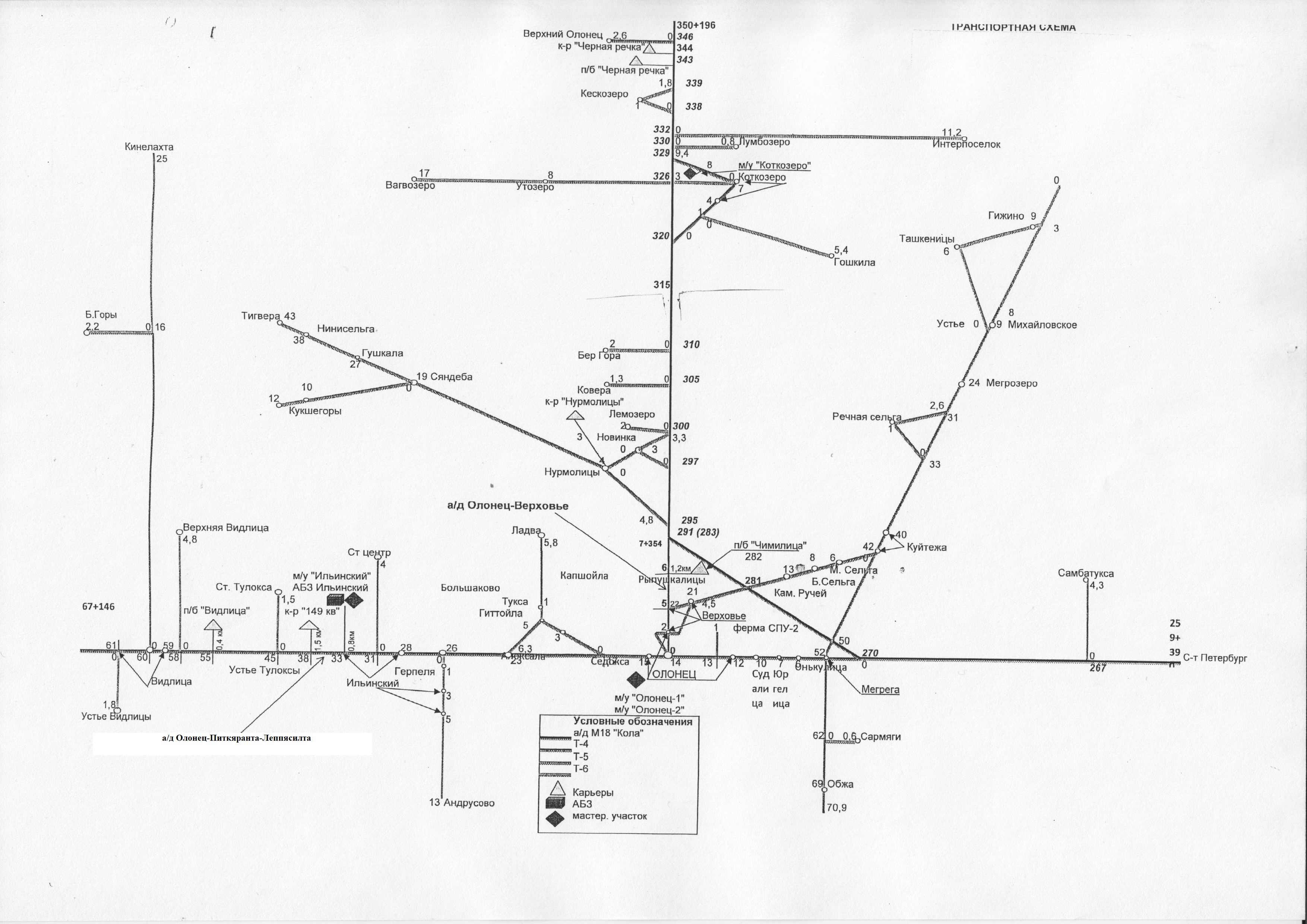 Рисунок .  Автодорожная транспортная система№ п/пНаименование автомобильных дорог в границах района области Протяженность дорог, кмВ том числе с асфальтобетонным покрытием, км1Р-21 «Ко́ла»90902Видлица-Кинелахта-Ведлозеро, км 0-27                            27,2004,43Олонец-Питкяранта-Леппясилта, км 0+000-69+553                                                 69,55369,5534Подъезд к д.Ламбинаволок, км 0-2                                           1,70005Автодорога на д.Hовинка                                                   3,1913,1916Автодорога по д.Кескозеро                                                1,8001,8007Автодорога по д.Коткозеро                                               9,0019,0018Автодорога по п.Речная Сельга                                                    2,62009Видлица-Верхняя Видлица                                           4,6394,63910Автодорога по д.Тукса                                                    5,8005,80011Ильинский-Андрусово                                             13,3645,00012Ильинский-Старый Центр                                             3,5033,50313Коткозеро-Вагвозеро                                               17,000014Куйтежа-Верховье                                                21,5001,315Олонец - Верховье                                                7,3547,35416Hовинка-Тигвера                                                   43,000217Олонец-ферма СПУ-2                                                1,0610,50018Олонец-Чимилица                                                 4,5004,50019Подъезд к д.Березовая Гора                                       1,749020Подъезд к д.Большие Горы                                        2,285021Подъезд к д.Лемозеро                                            2,057022Подъезд к д.Hурмолицы                                             4,7614,76123Подъезд к п.Верхнеолонецкий                                    2,6001,47724Подъезд к д.Гошкила                                               5,543025Подъезд к п.Интерпоселок                                        10,3020,05026Подъезд к п.Ковера                                                1,3001,30027Подъезд к д.Лумбозеро                                             0,240028Подъезд к д.Самбатукса                                            4,133029Подъезд к д.Сармяги                                              0,629030Подъезд к д.Тулокса                                        1,413031Подъезд к п.Устье Видлицы                                         1,8001,80032Подъезд к складу 2-й группы                                         0,4070,40733Седокса-Алексала                                                6,3006,30034Сяндеба-Кукшегоры                                                12,261035Усланка-Мегрега-Обжа                                             69,20025,736Устье-Ташкеницы                                                  8,8870Итого462,653254,336№ п/пНаименование поселений района Протяженность дорог, кмТип покрытияТип покрытияТип покрытия№ п/пНаименование поселений района Протяженность дорог, кмпокрытиес асфальтобетонным покрытием, кмС грунтовым, щебеночным, песчаным, бетонным покрытиемМО «Олонецкое городское поселение»65,10530,53734,568г.Олонец1пер Больничный0,125асфальтобетон0,1252пер Буденного0,285асфальтобетон0,2853пер Гаражный0,32грунт0,324пер Егорова0,28грунт0,285пер Железнодорожный0,16грунт0,166пер Карла Либкнехта0,19грунт0,197пер Карла Маркса0,185грунт0,1858пер Кирпичный0,151асфальтобетон0,1519пер Красноармейский0,165асфальтобетон0,16510пер Красногвардейский0,23грунт0,2311пер Ладожский0,15грунт0,1512пер Молодежный0,3грунт0,313пер Набережный0,505асфальтобетон0,50514пер Онежский0,27грунт0,2715пер Партизанский0,13асфальтобетон0,1316пер Полевой0,06асфальтобетон0,0617пер Строительный0,39асфальтобетон0,3918пер Ягодный0,27грунт0,2719туп Сказочный0,36грунт0,3620ул 30-летия Победы0,23асфальтобетон0,2321улБрендоева В.Е.0,17грунт0,1722ул Буденного1,127грунт и асфальтобетон0,3270,80023ул Володарского1,643асфальтобетон1,64324ул Егорова0,633грунт0,63325ул Железнодорожная0,3асфальтобетон0,326ул Заводская0,35грунт0,3527ул Загородная0,23грунт0,2328ул Заречная0,195грунт0,19529улЗвездиной0,46грунт0,4630ул Зеленая0,38грунт0,3831ул Инженерная0,5грунт0,532ул Интернациональная0,19грунт0,1933ул Карла Либкнехта1,333асфальтобетон1,33334ул Карла Маркса0,37асфальтобетон0,3735ул Ключевая0,055грунт0,05536ул Коммунальная0,25асфальтобетон0,2537ул Красноармейская0,935асфальтобетон0,93538ул Ладожская0,3грунт0,339ул Ленина0,97асфальтобетон0,9740ул Лесная0,1грунт0,141ул Луговая0,72грунт0,7242ул Луначарского0,84грунт0,8443ул Майская0,28асфальтобетон0,2844ул Мичурина0,5грунт0,545ул Молодежная0,2грунт0,246ул Набережная0,82грунт0,8247ул Никитская0,3грунт0,348ул Новая0,26грунт0,2649ул Октябрьская1,38асфальтобетон1,3850ул Онежская0,417грунт0,41751ул Партизанская0,46асфальтобетон0,4652ул Петроградских Курсантов0,25грунт0,2553ул Полевая0,969асфальтобетон0,96954ул Привокзальная0,42грунт0,4255ул Пролетарская1,104асфальтобетон1,10456ул Пушкина0,6асфальтобетон0,657ул Речная0,26асфальтобетон0,2658ул Розы Люксембург0,26грунт0,2659ул Садовая0,1грунт0,160ул Свирских Дивизий0,44асфальтобетон0,4461ул Свободы0,97грунт и асфальтобетон0,3450,62562ул Совхозная0,6асфальтобетон и грунт0,3100,29063ул Сортавальская1,1грунт и асфальтобетон0,4500,65064ул Студитова0,42грунт0,4265ул Титова0,585грунт и асфальтобетон0,2800,30566ул Цветочная0,38грунт0,3867ул Чкалова0,5грунт0,568ул Школьная0,82асфальтобетон0,8269пер.Свободы0,15грунт0,15д.Верховье70пер Яблоневый0,1грунт0,171ул Верховье-ДСПМК0,46асфальтобетон0,4672ул Луговая0,59грунт0,5973ул Новая0,82асфальтобетон0,8274ул Олонецкая0,45грунт0,4575ул Промышленная0,2асфальтобетон0,276ул Сосновая0,2грунт0,277улЧимильская0,55грунт0,5578автомобильная дорога по д.Верховье2,05грунт2,05д.Путилица79улКунильская1,05асфальтобетон1,0580ул Тепличная1,18асфальтобетон и грунт0,180181ул Урожайная0,95асфальтобетон0,9582автомобильная дорога по д.Путилица1,3асфальтобетон1,3д Рыпушкалицы83пер Лесной0,135грунт0,13584ул Лесная0,435грунт0,43585ул Луговая0,9грунт0,986ул Полевая0,14грунт0,1487ул Садовая0,39грунт0,3988ул Школьная0,08грунт0,0889автомобильная дорога по д.Рыпушкалицы4,623асфальтобетон и грунт2,771,853д Судалица90ул Солнечная1,2асфальтобетон1,291ул.Дубалова0,45грунт0,4592автомобильная дорога по д.Судалица4,6асфальтобетон и грунт22,6д.Татчелица93автомобильная дорога по д.Татчелица1,11асфальтобетон1,11д.Тахтасово94автомобильная дорога по д.Тахтасово2,15грунт2,15д.Иммалицы95автомобильная дорога по д.Иммалицы7,44асфальтобетон и грунт2,435,01д.Капшойла96автомобильная дорога по д.Капшойла0,2асфальтобетон0,2МО «Михайловское сельское поселение»15,8052,74813,057с.Михайловское98Ул. Красноармейская1,043грунт1,04399Ул. Школьная0,199асфальт0,199100Ул. Советская0,471асфальт0,471101Ул. Октябрьская0,750грунт0,750102Ул. Новая1,210асфальт1,210103Ул. Набережная0,898грунт0,898Д.Новиково9,244грунт9,244104Ул. Гористая0,548асфальт0,548105Ул. 40-летия Победы0,320асфальт0,320Д.Гижино106Д.Гижино1,122грунт1,122МО «Куйтежское сельское поселение»10,3810,8229,559Д.Куйтежа107ул.  Пушная0,822асфальт0,822108ул. Молодежная0,675грунт0,675109ул. Новая0,638грунт0,638110пер. Ленина0,574грунт0,574111ул. Филиппова0,997грунт0,997112ул. Комсомольская0,923грунт0,923113ул. Школьная0,355грунт0,355114ул. Речная0,402грунт0,402115ул. Набережная0,498грунт0,498116ул. Мира0,250грунт0,250117ул. Октябрьская1,069грунт1,069пос.Речнаясельга118пер. Олонецкий0,592грунт0,592119ул. Садовая0,229грунт0,229120ул. Школьная0,633грунт0,633121ул. Болотная0,881грунт0,881122ул. Трудовая0,063грунт0,063д. Сельга123д. Сельга0,780грунт0,780МО «Ильинское сельское поселение»24,7844,82219,962пос. Ильинский124ул. Первомайская1,500 асфальтобетон1,500125ул. Болотная0,146 грунт0,146126ул. 4-ой Пятилетки0,549 грунт, частично асфальтобетон0,2000,349127ул. Лесная0,150 грунт0,150 128ул. Крайняя0,327 грунт0,327 129ул. Крайняя0,100 грунт0,100 130ул. Садовая0,200  грунт0,200  131ул. Дружбы народов0,400 грунт0,400 132ул. Молодежная0,600асфальтобетон0,600133ул. Набережная0,257грунт0,257134ул. Заводская0,550асфальтобетон0,550135ул. Пионерская0,215грунт0,215136ул. Гагарина0,472асфальтобетон0,472137ул. Луначарского0,388 грунт0,388 138ул. Украинская2 грунт2 139ул. Старозаводская0,100 грунт0,100 140ул. Заречная0,300 грунт0,300 141ул. Ганичева0,727 грунт0,727 142ул. Лесная0,150 грунт0,150 143ул. Октябрьская0,200асфальтобетон0,200144ул. Комсомольская0,400 частично асфальтобетон, частично грунт0,2000,200145ул. Песочная0,430 грунт0,430 146ул. Сосновый бор1,000 грунт1147ул. Котчильская0,458 грунт0,458 148ул. Мошкина0,150 асфальтобетон0,150149пер. Станционный0,400 грунт0,400 150пер. Заводской0,250 грунт0,250 пос. совхоза «Ильинский»151пос. совхоза «Ильинский»1,400 грунт1,400 с. Нурмойла152ул. Садофьева0,250 асфальтобетон0,250 153ул. Первомайская0,150 асфальтобетон0,150 154ул. Боровая0,250 грунт0,250 155ул. Песочная0,250 грунт0,250 156ул. Набережная0,150асфальтобетон0,150157ул. Озерная0,300грунт0,300158ул. Школьная0,100асфальтобетон0,100159ул. Лесная0,300грунт0,300160ул. Ладожская2грунт2Д.Алексала161ул. Совхозная0,300асфальтобетон0,300162ул. Полевая2грунт2163ул. Набережная0,300грунт0,300д. Большаково164д. Большаково0,200грунт0,200д. Еройла165д. Еройла1,2грунт1,2д. Ильинская Горка166д. Ильинская Горка1,75грунт1,75д. Устье Тулоксы167ул. Набережная0,300грунт0,300168ул. Речная0,200грунт0,200169ул. Мурзанова0,250грунт0,250170ул. Средняя 0,175грунт0,175171ул. Лесная 0,490грунт0,490172ул. Сплавная 0,050грунт0,050МО «Туксинское сельское поселение»12,3964,0238,373Д.Тукса173ул. Центральная, проезд от д. № 1 до д. № 181,221песчано-гравийная смесь1,221174ул. Центральная, проезд от д. № 15 до д. № 431,110песчано-гравийная смесь1,110175ул. Центральная, проезд от д. № 47 до д. № 101а0,960асфальт0,960176ул. Центральная, проезд от д. № 150 до д. № 2042,907песчано-гравийная смесь, частично асфальт1,0001,907177ул. Центральная, проезд от д. № 213 до д. № 2190,225песчано-гравийная смесь0,225178ул. Молодежная0,329асфальт0,329179ул. Новая1,345асфальт1,345180ул. Полевая1,270песчано-гравийная смесь1,270181ул. Тополиная0,392песчано-гравийная смесь0,392182ул. Лесная0,596песчано-гравийная смесь0,596183ул. Садовая0,677песчано-гравийная смесь0,677184ул. Ручейная0,475песчано-гравийная смесь0,475185ул. Юбилейная0,889асфальт, частично  песчано-гравийная смесь0,3890,500МО «Коверское сельское поселение»16,26115,26п. Ковера186ул Урицкого0,21грунт0,21187ул Калинина0,57грунт0,57188ул Лесная0,35грунт0,35189ул 60 лет Великого Октября (от д № 2 до д № 18)0,4грунт0,4190ул Садовая0,25грунт0,25191ул Пушкина0,53грунт0,53192ул Набережная0,26грунт0,26193ул Гагарина0,34грунт0,34194ул 60 лет Великого Октября (от д № 2 до кладбища п Ковера)0,60,6195ул Болотная0,28грунт0,28196ул Олонецкая0,27грунт0,27197ул 60 лет Великого Октября (от д № 25 до д № 29)0,3грунт0,3д. Сорочья Гора198д Сорочья Гора1,0грунт1,0д. Тулосозеро199д Тулосозеро0,8грунт0,8д. Кукшегоры200от д № 36 до д № 572,0грунт2,0201от центральной дороги до д № 51,0грунт1,0д. Тигвера202от д № 14 до д № 280,4грунт0,4д. Нурмолицы203от д № 1а до д № 421,5грунт1,5204от центральной дороги до д № 10,4асфальтобетон0,4д. Новинка205д Новинка0,5грунт0,5д. Тенгусельга206от центральной дороги до кладбища д Тенгусельга2,0грунт2,0д. Сяппяваара207д Сяппяваара0,5грунт0,5д. Гушкала208от д № 3 до д № 360,5грунт0,5д. Сяндеба209от д № 14 до д № 411,0грунт1,0д. Нинисельга210от центральной дороги до д № 110,3грунт0,3МО «Коткозерское сельское поселение»23,6180,523,118Д.Коткозеро211ул Цветочная0,388грунт0,388212ул Лесная0,238грунт0,238213ул Школьная0,763асфальтобетон0,2000,563214пер Серова0,341грунт0,341215ул Зеленая0,583грунт0,583216ул Новая0,514грунт0,514217улСтепаннаволок1,01грунт1,01218ул Совхозная0,651грунт0,651219ул Солнечная0,826грунт0,826220улВиллальская1,945грунт1,945221ул Набережная0,613грунт0,613222улЗ.Григорьевой0,499грунт0,499п. Верхнеолонецкий223ул Гористая1,07грунт1,07224ул Каменистая0,621грунт0,621225ул Школьная0,617грунт0,617226ул Молодежная0,915грунт0,915227ул Лесная1,631грунт1,631228ул Новая0,962грунт0,962д. Торосозеро229а/д по д.Торосозеро1,412асфальтобетон0,3001,112д. Утозеро230а/д по д.Утозеро1,184грунт1,184д. Вагвозеро231а/д по д.Вагвозеро0,79грунт0,79п. Интерпоселок232а/д по п.Интерпоселок2,099грунт2,099д. Кескозеро233а/д по д.Кескозеро0,912грунт0,912д. Березовая Гора234а/д по д.Березовая Гора0,429грунт0,429д. Лумбозеро235а/д по д.Лумбозеро0,793грунт0,793п. Черная Речка236а/д по п.Черная Речка1,01грунт1,01д. Гошкила237а/д по д.Гошкила0,802грунт0,802МО «Мегрегское сельское поселение»15,0292,87312,156Д.Мегрега238ул Полевая, от дома № 1 до дома № 100,462грунт0,462239ул Карла Маркса, от дома № 37 до ул Минина, дом № 230,456грунт0,456240ул Лесная, от дома № 6 до дома № 100,52грунт0,52241ул Минина, от д №17в до ТП-3090,125грунт0,125242ул Лесная, от дома № 1 до дома № 30,221асфальтобетон0,221243пер Школьный0,167бетон0,167244ул Молодежная, от дома № 12 до дома № 160,338асфальтобетон0,338245ул Карла Маркса, от дома № 13 до дома № 370,787асфальтобетон0,787246ул Новая, от дома № 1 до дома № 80,285грунт0,285247ул Новая, от дома № 9 до дома № 130,123грунт0,123248ул Полевая, от дома № 2 до дома № 40,13грунт0,13249ул Лесная, от дома № 6а до дома № 7а0,181грунт0,181250ул Советская, от дома № 9 до дома № 140,157асфальтобетон0,157251ул Набережная0,418грунт0,418252ул Советская, от дома № 1 до дома № 80,215асфальтобетон0,215253ул 70-летия Октября0,414бетон0,414254улБрендоева0,22грунт0,22255ул Молодежная, от дома № 1 до дома № 110,838асфальтобетон0,838д. Онькулица256д. Онькулица,правый берег реки Мегрега от дома № 8 до дома № 230,818грунт0,818257д. Онькулица, правый берег реки Мегрега от дома № 25 до дома № 270,067грунт0,067258д. Онькулица,левый берег реки Мегрега0,51грунт0,51д. Юргелица259ул Совхозная, от дома № 1 до дома № 100,317асфальт0,317260от дома № 75 до дома № 1022,805грунт2,805261от д №64 до д №720,204грунт0,204262от д №44 через старое кладбище0,354грунт0,354д. Обжа263от дома № 1 до дома № 130,564грунт0,564264дорога на кладбище1,591грунт1,591265от дома № 38 до дома № 570,106грунт0,106266от дома № 27 до дома № 38а0,35грунт0,35267от дома № 43 до дома № 540,193грунт0,193д. Самбатукса268от дома № 32 до дома № 450,17грунт0,17д. Сармяги269д. Сармяги0,406грунт0,406д. Инема270д. Инема0,107грунт0,107д. Самбатукса271от региональной дороги до кладбища воинского захоронения «Танк»0,41грунт0,41МО «Видлицкое сельское поселение»18,66883,974514,6943С.Видлица272подъезд № 1, прилегающий к улице Набережной, 0,1599грунт0,1599273подъезд № 2, прилегающий к улице Набережной,  км 0-0,60,1702грунт0,1702274подъезд № 3, прилегающий к улице Набережной, км 0-0,80,1703грунт0,1703275подъезд № 4, прилегающий к улице Набережной, км 0-1,00,189грунт0,189276ул. Каппинская,  от  дома  № 1 до дома № 280,614грунт0,614277ул. Каппинская,  от дома   № 18  до ул. Набережной, дом № 1260,326грунт0,326278ул. Розенштейна, от дома  № 1 до дома № 140,428грунт0,428279ул. Речная, от дома № 20   до дома № 280,3391грунт0,3391280ул.Школьная, от дома № 4а до дома № 580,860асфальт0,860281ул.Школьная, от дома № 31 до дома № 370,096грунтовое покрытие, асфальтовое покрытие0,0460,050282ул.Школьная, от храма до Дома-интерната0,252асфальтовое покрытие0,252283ул.Школьная, от дома № 6 до дома № 100,138грунт0,138284ул.Школьная, от дома № 45 до дома № 490,104грунт0,104285ул.Школьная, от дома № 57 до дома № 49а0,119грунт0,119286ул. Лесная, от дома № 1 до пересечения с ул. Школьной0,9358грунт0,9358287ул. Лесная0,260грунт0,260288ул. Советская,  от дома № 20 до дома № 68 1,4354грунт1,4354289ул. Сосновая, от дома № 6 до дома № 130,2611грунт0,2611290 ул. Сосновая, от дома № 18 до дома № 340,199грунт0,199291ул. Сосновая, от дома № 33 до дома № 420,1773грунт0,1773292ул. Сосновая, от дома № 20 до дома № 240,1552грунт0,1552293ул. Сосновая, от дома № 1 до дома № 33а0,7036асфальтобетон0,7036294ул. Сосновая, от дома № 9 до дома № 170,3216асфальтобетон0,3216295ул. Речная, от дома № 6 до дома № 200,2897асфальтобетон0,2897296ул. Советская, от дома № 1 до дома № 200,443асфальтобетон0,443297ул. Новая, от дома № 1 до дома № 90,289асфальтобетон0,289298ул. Молодёжная0,300грунт0,300пос. Устье Видлицы299 ул. Привокзальная, от дома № 2 до дома № 140,450грунт0,450300ул. Железнодорожная,  от дома № 6 до дома № 140,248грунт0,248301подъезд № 1, прилегающий к улице Рыбацкой, км 0-4,30,254грунт0,254302ул. Песочная, от дома № 2 до дома № 210,711грунт0,711303пер. Ладожский, от дома            № 1 до дома № 180,574грунт0,574304пер. Пионерский, от дома  № 2а до дома № 110,425грунт0,425305подъезд № 1, прилегающий к улице  Кротова, км 0-4,0 0,207грунт0,207306ул. Ладожская, от дома № 1а до дома № 180,4067грунт0,4067307ул. Ладожская, от дома  № 20 до дома № 380,7696асфальтобетон0,7696308ул. Ладожская, от дома № 48 до дома № 660,3422грунт0,3422дер. Гавриловка309от дома Фадеева В.И. до дома Евсеева А.П.0,9297грунт0,9297310от дома № 21а до дома № 22 0,0936грунт0,0936311от дома     № 2 до дома № 110,200грунт0,200312от дома Ларионова Н.В. до  дома Ивановой (Симаннаволок)0,4137грунт0,4137дер. Верхняя Видлица313 подъезд №  0-3,6 0,1979грунт0,1979314подъезд №  0-3,9 0,6709грунт0,6709315подъезд №  0-4,8 0,3949грунт0,3949дер. Большие Горы316подъезд №  0-1,7 0,7683грунт0,7683317подъезд №  0-2,1 0,5261грунт0,5261318подъезд №  0-2,6 0,166грунт0,166319подъезд №  0-2,60,184грунт0,184Всего муниципальных дорогВсего муниципальных дорог202,046851,2995150,7473Всего федеральных и региональных дорогВсего федеральных и региональных дорог462,653254,336208,317Всего дорог в районеВсего дорог в районе664,699305,636359,064Номер маршрутаМаршрут (начальный и конечный пункт)Протяженность маршрута,кмЧисло рейсов в деньПассажирооборот за 1 рейс, тыс.пасс.км.1.г.Олонец-д.Мегрега1250,0522.г.Олонец-п.Ильинский2630,0263.г.Олонец-д.Тукса1570,074.г.Олонец-д.Видлица4920,0225.г.Олонец-д.Куйтежа2040,046.г.Олонец-с.Михайловское5320,02227.г.Олонец-п.Ковера2320,02228.г.Олонец-п.Верхнеолонецкий6420,02229.г.Олонец-д.Тигвера5620,022210.г.Олонец-д.Обжа2820,0222итого346310,32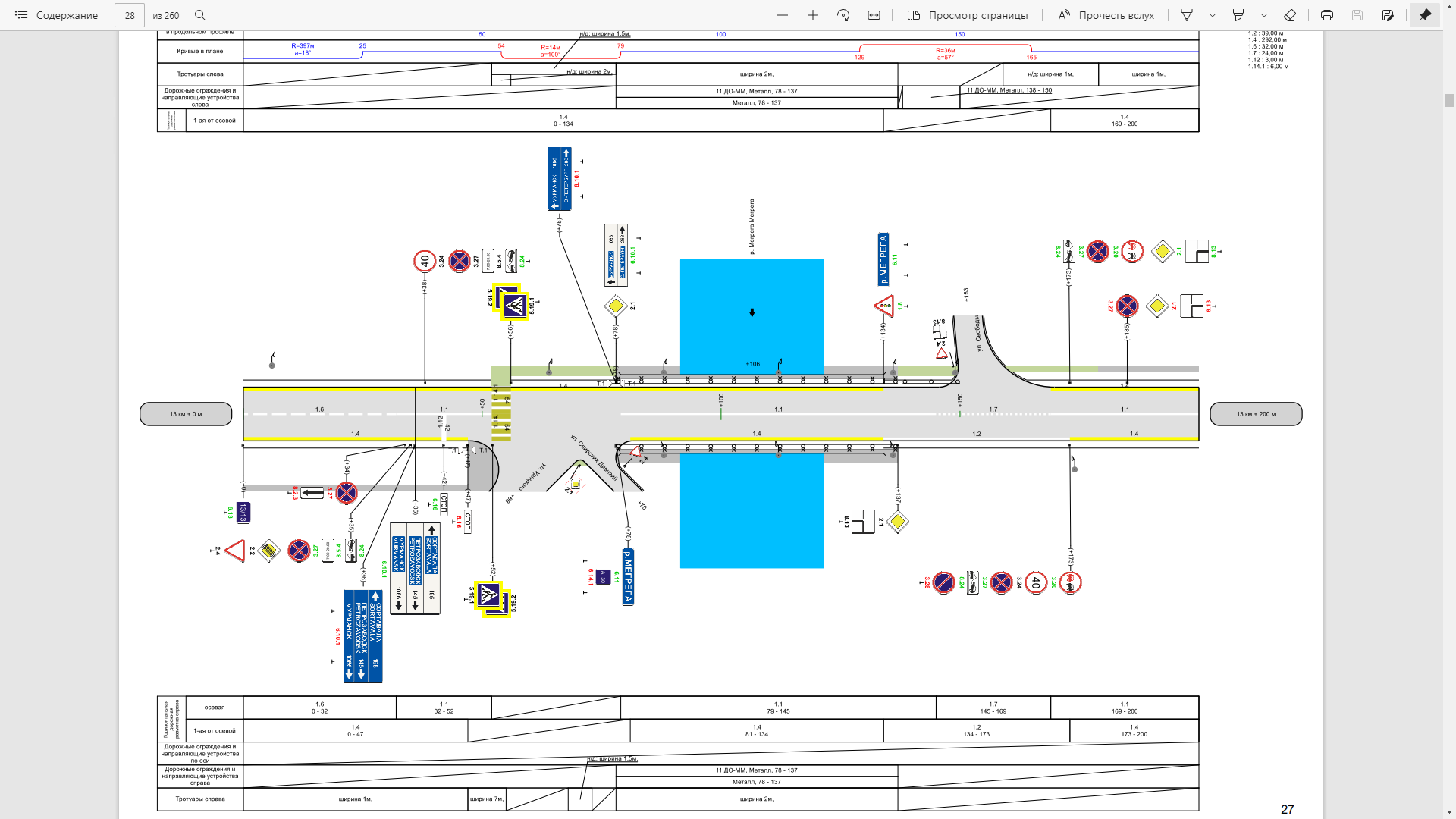 № п/пНаименование индикатораЕдиница измеренияПоказатели по годамПоказатели по годамПоказатели по годамПоказатели по годамПоказатели по годамПоказатели по годам№ п/пНаименование индикатораЕдиница измерения202020212022202320242025-20351Доля протяженности автомобильных дорог общего пользования  местного значения,  не  отвечающих нормативным  требованиям,  в  общей протяженности  автомобильных  дорог общего пользования местного значения%201816141210-02Обеспеченность  постоянной круглогодичной  связи  с  сетью автомобильных  дорог  общего пользования  по  дорогам  с  твердым  покрытием%505560657075-1003Доля протяженности автомобильных дорог общего пользования  местного значения,  соответствующих нормативным  требованиям  к транспортно-  эксплуатационным показателя%808284868890-1004Протяженность пешеходных дорожекКм71013161922-485Протяженность велосипедных дорожекКм000005-106Количество  дорожно-транспортных происшествий  из-за  сопутствующих дорожных  условий  на  сети  дорог  регионального и межмуниципального значения%302826242220-07Обеспеченность  транспортного обслуживания населения%404448525660-100Маршрут (начальный и конечный пункт)Охват населенных пунктов районаг.Олонец-д.Мегрегаг.Олонец-д.Судалица-д.Юргелица-д.Онькулица-д.Мегрегаг.Олонец-п.Ильинскийг.Олонец-д.Рыпушкалицы-д.Капшойла-д.Алексала-п.Ильинский-д.Нурмойлаг.Олонец-д.Туксаг.Олонец-д.Рыпушкалицы-д.Капшойла-д.Туксаг.Олонец-д.Видлицаг.Олонец-д.Рыпушкалицы-д.Капшойла-д.Алексала-п.Ильинский-д.Устье Тулоксы-с.Видлица-д.Большие Горыг.Олонец-д.Куйтежаг.Олонец-д.Судалица-д.Юргелица-д.Онькулица-д.Мегрега-д.Куйтежаг.Олонец-с.Михайловскоег.Олонец-д.Судалица-д.Юргелица-д.Онькулица-д.Мегрега-д.Куйтежа-п.Речная Сельга-д.Мегрозеро-с.Михайловскоег.Олонец-п.Ковераг.Олонец-д.Верховье-п.Ковераг.Олонец-п.Верхнеолонецкийг.Олонец-д.Верховье-д.Торосозеро-п.Верхнеолонецкийг.Олонец-д.Тигвераг.Олонец-д.Верховье-д.Нурмолицы-д.Сяндеба-д.Гушкала-д.Нинисельга-д.Тигвераг.Олонец-д.Обжаг.Олонец-д.Судалица-д.Юргелица-д.Онькулица-д.Мегрега-д.Инема-д.ОбжаЧисло полос движения в одном направленииЧисло полос движения в одном направленииИнтенсивность движения транспортных средств, ед./чИнтенсивность движения транспортных средств, ед./чглавная дорогавторостепенная дорогапо главной дороге в двух направленияхпо второстепенной дороге в одном, наиболее загруженном, направлении117507511670100115801251150015011410175113801902 и более1900752 и более18001002 и более17001252 и более16001502 и более15001752 и более14002002 или более2 или более9001002 или более2 или более8251252 или более2 или более7501502 или более2 или более6751752 или более2 или более6002002 или более2 или более5252252 или более2 или более480240№ п/пНаименование мероприятийФинансовые потребности, тыс.рубФинансовые потребности, тыс.рубФинансовые потребности, тыс.рубФинансовые потребности, тыс.рубФинансовые потребности, тыс.рубФинансовые потребности, тыс.руб202020212022202320242025-20341Проведение  паспортизации  и  инвентаризации автомобильных  дорог  местного  значения, определение  полос  отвода,  регистрация земельных  участков,  занятых  автодорогами местного значения01 1000,5000,5000,5002 000-4 0002Инвентаризация  с  оценкой  технического состояния  всех  инженерных  сооружений  на автомобильных дорогах и улицах поселения (в том  числе  гидротехнических  сооружений, используемых  для  движения  автомобильного транспорта),  определение  сроков  и  объёмов необходимой  реконструкции  или  нового строительства03 0006 0009 00012 00015 000-20 0003Разработка  и  осуществление  комплекса мероприятий  по  безопасности  дорожного движения, решаемых в комплексе с разработкой документации по планировке территорий02 0002 0000,5000,5002 000-4 0004Размещение технических средств организации дорожного движения на улицах населённых пунктов01 0001 0001 0001 0005 000-70005Реконструкция,  ремонт,  устройство  твёрдого покрытия дорог и тротуаров13 30020 00025 00030 0003500050 000 –70 0006Обустройствопарковок (парковочных мест)  около  объектов обслуживания  граждан00,5000,5000,5000,5002 0007Устройство пешеходных дорожек, тротуаров01 0001 5001 5002 0003000-50008Устройство линий искусственного освещения 02 0002 0002 0003 0005 0009Обустройство пешеходных переходов03 0003 0003 0003 0009 00010Содержание  автомобильных  дорог  общего пользования местного значения муниципального образования и искусственных сооружений10 00015 00017 00020 00023 00030 000ВСЕГО23 00048 60058 50068 00080 500123000-156000№ п/пНаименование объектаКоличественный показатель(протяженность, км; площадь, м2; шт. и т.д)Первая очередь (2020-2024)Расчетный срок (2025-2034)Олонецкое городское поселениеСтроительствоТротуар ул.Пролетарская0,350 км2020Тротуар ул.Октябрьская0,300 км2021Тротуар ул.Пролетарская0,550 км2022Тротуар ул.Партизанская0,450 км2023Тротуар ул.Школьная0,500 км2024Тротуар ул.Ленина0,600 км2025Тротуар ул.Речная0,260 км2026Автомобильная дорога (мкрул.Зеленая)0,500 км2022Автомобильная дорога (мкрул.Новая)0,500 км2023Автомобильная дорога (мкрд.Рыпушкалицы)0,350 км2024Автомобильная дорога (мкрул.Дубалова)0,380 км2024Автомобильная дорога (мкрул.Сортавальская)1,200 км2024Автомобильная дорога (мкр Верховье)0,300 км2025Автомобильная дорога (мкр Верховье)0,700 км2026Автомобильная дорога (мкрул.Володарского)1,000 км2027Ремонт проезжей частиул.Октябрьская;ул.Пролетарская;ул.К.Либкнехта;ул.Ленина;ул.Пушкина;ул.Школьная;ул.Партизанская;ул.Володарского;ул.Совхозная,ул.Речная,д.ТатчелицаРемонт установкой «турбо», ямочный ремонт а/б.2021ул.Титова;ул.Луначарского;ул.Буденного;ул.Цветочная;ул.Брендоевадер.Судалица, ул.ДубаловаРемонт установкой «турбо», ямочный ремонт а/б, планировка.2022ул.Заводская,ул.Ладожская,ул.ИнженернаяРемонт установкой «турбо», ямочный ремонт а/б, планировка.2023ул.Цветочнаяул.Брендоеваул.НикитскаяРемонт установкой «турбо», ямочный ремонт а/б, планировка.2024д.Татчелицад.Тахтасовод.ИммалицаРемонт установкой «турбо», ямочный ремонт а/б, планировка.2025ул.Интернациональнаяул.Буденногопер.Буденногоул.Луначарскогоул.ПривокзальнаяРемонт установкой «турбо», ямочный ремонт а/б, планировка.2026д.Путилица:ул.Тепличная,ул.Кунильскаяд.Судалица:ул.СвободыРемонт установкой «турбо», ямочный ремонт а/б, планировка.2027д.Рыпушкалицы:центр,ул.Полеваяул.Садоваяул.Луговаяул.ЛеснаяРемонт установкой «турбо», ямочный ремонт а/б, планировка.2028ул. Сортавальскаяул. Онежскаяпер. Онежскийул. Молодежная;пер. Молодежныйпер.Ягодныйул.ЗагороднаяРемонт установкой «турбо», ямочный ремонт а/б, планировка.2029д.Верховье:ул.Новая, ул.Луговаяул.Олонецкаяул.СосноваяРемонт установкой «турбо», ямочный ремонт а/б, планировка.2030Обустройствосветофоры типа Т.7., искусственные дорожные неровности и местами пешеходное  ограждение  перильного  типа на ул.К.Маркса и  ул.Пушкина6 светофоров, 6 искусственных неровностей, ограждения 125 метров.2022светофоры типа Т.7., искусственные дорожные неровности и местами пешеходное  ограждение  перильного  типа на  ул.Полевая и  ул.Ленина4 светофора, 4 искусственных неровностей, ограждения 100 метров.2023светофоры типа Т.7., искусственные дорожные неровности на ул.30-летия Победы2 светофора, 2 искусственные неровности.2024устройство уличного освещения (мкр ул.Сортавальская)100 опор, 100 светильников2022устройство уличного освещения (мкр д.Рыпушкалицы)20 опор, 20 светильников2023устройство уличного освещения (д.Судалица, ул.Солнечная)48 опор, 48 светильников2024устройство уличного освещения (ул.Заводская)10 опор, 10 светильников2025устройство уличного освещения (ул.Петроградских Курсантов)12 опор, 12 светильников2026устройство уличного освещения (д.Верховье, ул.Сосновая)8 опор, 8 светильников2027устройство уличного освещения (д.Судалица, ул.Дубалова)30 опор, 30 светильников2028устройство уличного освещения (мкрд.Верховье)20 опор, 20 светильников2029Коверское сельское поселениеРемонт проезжей части д.Новинка300м2022д.Сяндеба300 м2023д.Кукшегора(Чимойла)200м2024д.Кукшегора(Кимусельга)200м2024Ремонт моста в д.Гушкала1шт/65м22022Видлицкое сельское поселениеРемонт:Ремонт проезжей части: ул. Сосновая 0,505 км.2022-2023ул. Школьная0,600 км2022-20232030-2034ул. Советская2023-2024ул. Речная2025-2034ул. Розенштнйна2025-2034ул. Каппинская2025-2034ул.Лесная2025-2034д.Верхняя Видлица2025-2034д.Гавриловка2025-2034ул.Молодёжнаяоколо 2025-2034д.Большие Горы2025-2034Обустройство:2021-2024устройство тротуара по ул. Десанта в с.Видлица со стороны магазина «Магнит»100 мустройство пешеходного перехода по ул. Десанта у магазина «Магнит»1 шт.2021-2024установка 4 (четырех) остановок: 3 (три) по ул. Десанта с. Видлица и 1 (одна) в п.Устье Видлицы4 шт.2021-2024Устройство наружного освещения по ул. Набережная от д.29 до д.1602021-2024Туксинское сельское поселениеРемонт проезжей части:ул. Центральная, проезд от д. № 15 до д. № 431,1102022ул. Центральная, проезд от д. № 47 до д. № 101а0,9602022ул. Центральная, проезд от д. № 150 до д. № 2042,9072022ул. Молодежная0,3292022ул. Новая1,3452022ул. Полевая1,2702022ул. Тополиная0,3922022ул. Лесная0,5962022ул. Садовая0,6772022ул. Ручейная0,4752022ул. Юбилейная0,8892022Коткозерское сельское поселениеРемонт:д. Коткозеро:ул. Школьная, от д.№1 до д.№13Протяженность 350 метров ширина 4 метра, площадь – 1400 кв.м2021ул. Зеленая, от д. № 12 до № 14Протяженность 276 метров ширина 4 метра, площадь – 1104 кв.м.2021ул. ВиллальскаяПротяженность 1945 метров, ширина 4 метра,Площадь – 7780 кв.м.2021п. Верхнеолонецкийул. МолодежнаяПротяженность 560 метров, ширина -6 метровПлощадь – 3360 кв.м.2021ул. ЛеснаяПротяженность 650 метров, ширина -6 метровПлощадь – 3900 кв.м.2021п. Верхнеолонецкийул. КаменистаяПротяженность 621 метров, ширина – 4 метра,Площадь – 2484 кв.м.2022д.Коткозеропер.СероваПротяженность – 341 метров,Ширина 4 метра, площадь 1364 кв.м.2022д. ТоросозероТребуются уточненияПосле 2026д. Березовая гораТребуются уточнения-После 2026д. ВагвозероТребуются уточнения-После 2026д. ГошкилаТребуются уточнения-После 2026п. ИнтерпоселокПосле 2029п. Верхнеолонецкийул. Школьнаяул. Новаяул. ГористаяТребуются уточненияПосле 2026п. Черная речкаТребуются уточненияПосле 2026д.Коткозероул. Новаяул. Зины Григорьевойул. Зеленая от д.1 до д.№7Требуются уточненияПосле 2026д. Коткозероул. СтепаннаволокТребуются уточненияПосле 2029Мегрегское сельское поселениеРемонт проезжей части муниципальной дороги:д.Сармяги от д. № 1 до дома № 4406 п.м./1259 кв.м.20202021д.Самбатукса к кладбищу и мемориалу Танк410п.м./1024 кв.м.2025д.Самбатукса от дома № 32 до дома № 45170 п.м/595 кв.м.20202034д.Обжа от дома № 1 до дома № 13564 п.м./2086 кв.м.2027д.Обжа от дома № 23 до дома № 37350 п.м./1470 кв.м20202022д.Обжа от дома № 43 до дома № 54193 п.м/618 кв.м.2021д.Обжа от дома № 38 до дома № 56106 п.м/318 кв.м.2020д.Обжа кладбище 1591 п.м/8114 кв.м.2028д.Юргелица от дома № 92 до дома № 104920 п.м./4600кв.м2025д. Юргелица от д. 64 до д. 72204 п.м./949 кв.м.2029д. Юргелица от д. 44 до д. 48 через кладбище354 п.м. /955 кв.м.2028д.Юргелица от дома № 84 до дома № 90 (устройство бетонных  оголовков к дренажным  трубам - 6 шт.)359 п.м./1795 кв.м.20202021д.Онькулица от дома № 8 до дома № 23818 п.м./4090 кв.м.2023д.Онькулица от дома № 18 до дома № 21240 п.м./1200 кв.м.2021д.Онькулица от перекрестка до дома № 17270/785 кв.м.2022д.Онькулица от д. № 25 до дома № 27 67 п.м/245 кв.м.2030д.Мегрега:ул. Лесная  (асфальтирование)512 п.м./ 2642 кв.м.2023ул. Лесная, от дома № 6 а до дома №7а181п.м /724 кв.м.2023ул. Новая д. №1- №10 284,7 п.м/1308,2 кв.м20212022ул. Новая от д. № 11 до дома № 12 (труба 0,4, + придомовая территория123 п.м/445,1 кв.м.2022ул. Молодежная от д. № 1 до дома № 11 выравнивающий слой (асфальтирование)838 п.м./3855 кв.м.2024ул. Советская от д. № 1 до дома № 8 (асфальтирование)215 п.м./ 819 кв.м.2024ул. Набережная от д. №1 до дома № 13( рубка кустов, профилировка ПГС, щебень)419 п.м/1697 кв.м20222023ул. Полевая  дома №  д. 2 - 4 (асфальтирование)130п.м/612 кв.м.2025ул. Полевая от дома № 1 до дома № 11 (асфальтирование)838 п.м/1573,3 кв.м.2025ул. 70- летия Октября д. Мегрега (ямочный ремонт асфальтирование с устройством дренажей)413,8 п.м/1792 кв.м.2026пер. Школьный от д. № 5 до д. №8 70 летия Октября               (бетонирование, асфальтирование)250п.м./750 кв.м.2027Целевые показателиед. изм.ГодыГодыГодыГодыГодыГодыГодыЦелевые показателиед. изм.2020202120222023202420302034Снижение количества пострадавших в ДТП%100959085805030Количество остановок оборудованных согласно СП 59.13330.2012шт.000021018Протяжённость велодорожеккм.00000510Протяжённость тротуаровкм.7101316193748Протяжённость улично-дорожной сетикм.666,33667670673676700750Количество официальных парковокшт.18202224263846Количество перекрёстков, оборудованных средствами фото- и видеофиксациишт.224561014Количество пешеходных переходов, оборудованных современными ТСОДДшт.57911132025Количество перекрёстков, оборудованных светофорным регулированиемшт.1111122Количество технических паспортов автодорогшт.140160180200220320400Количество маршрутов общественного транспорташт.10101112131620Оценка качества содержания местных автодорогшт.0154065100170310